Отчет о проведении ООД на тему: «Уфа в стиле ЭКО»  в МАДОУ Детский сад № 254Подготовительная к школе группа для детей с нарушениями речи № 8ООД по экологии  на тему: «Экомерчандайзер. Сортируем мусор - бережем природу".        Цель:расширение и углубление знаний детей о взаимосвязи мира природы и деятельности человека.
Задачи:
- Познакомить детей с профессией экологический экоменчандайзер.
- закрепить знания детей о свойствах различных материалов;
- уточнить знания детей о причинах возникновения мусора;
- формировать представления детей об утилизации мусора, о целесообразности вторичного использования бытовых и хозяйственных отходов;
- стимулировать интерес к исследовательской деятельности, совершенствовать умение оперировать имеющимися знаниями, обобщать, делать выводы;
- воспитывать бережное отношение к чистоте улиц города;
- мотивировать к раздельному сбору мусора.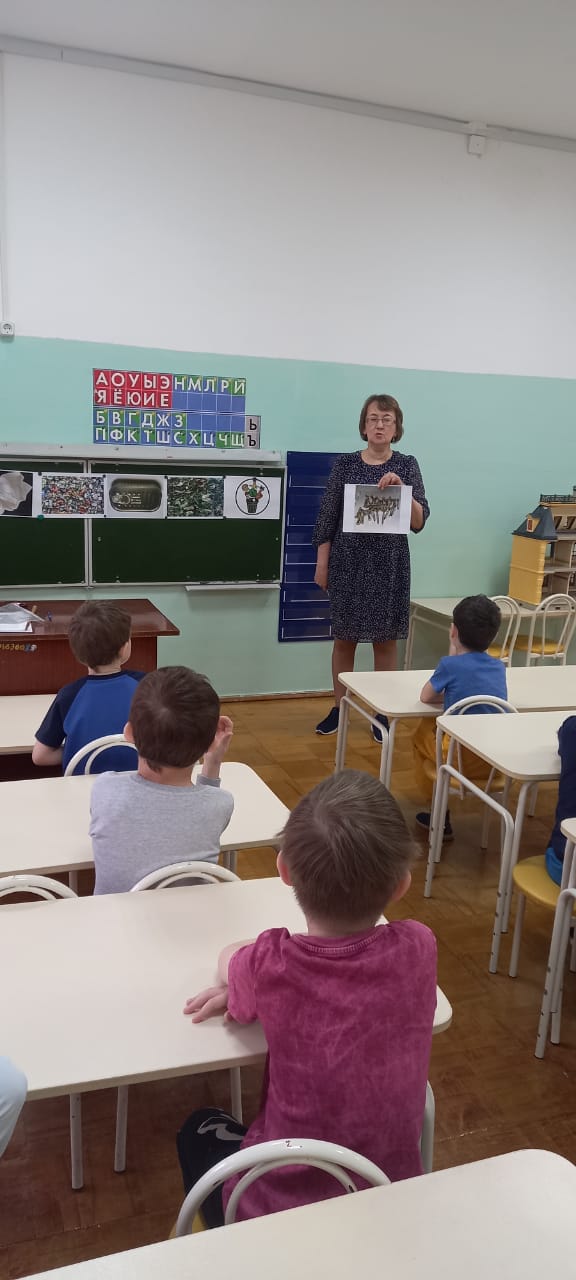 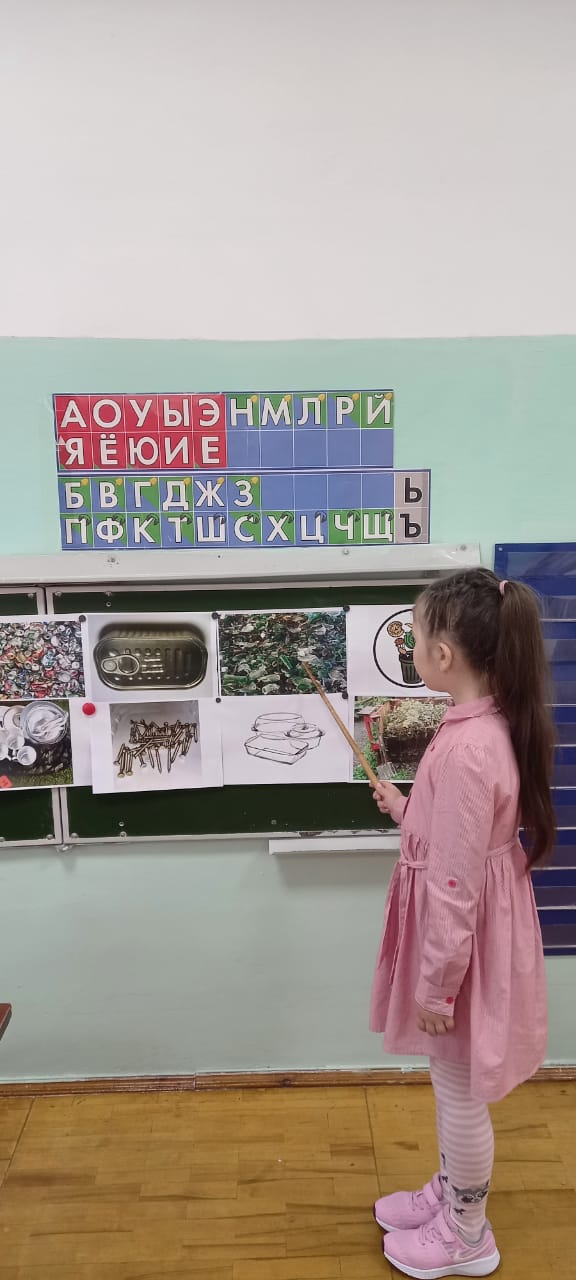 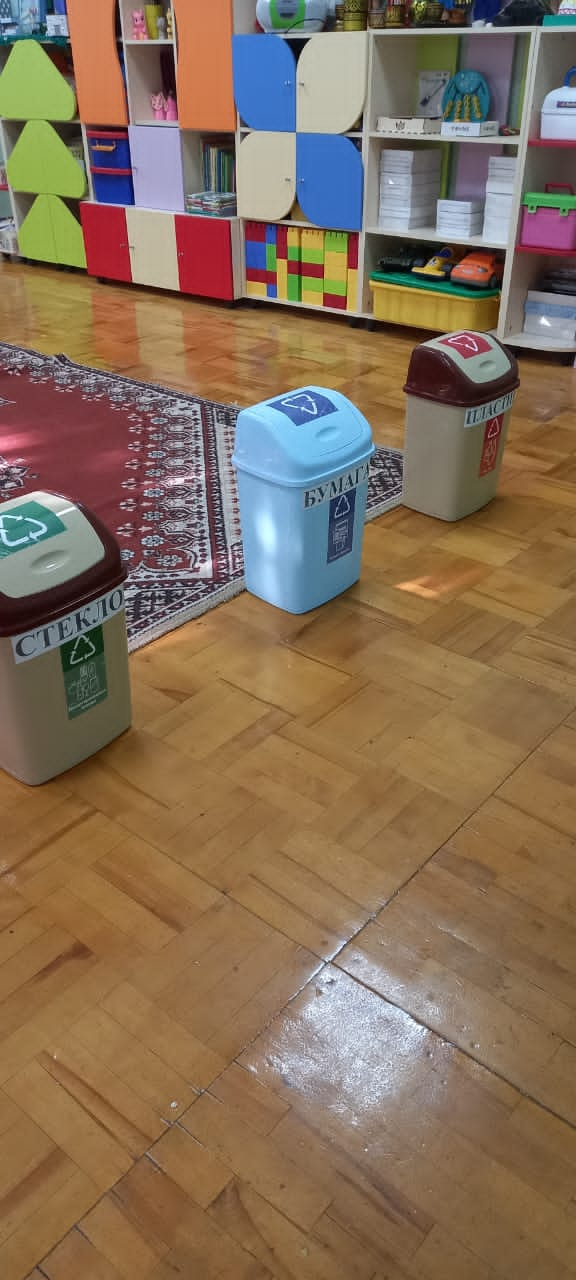 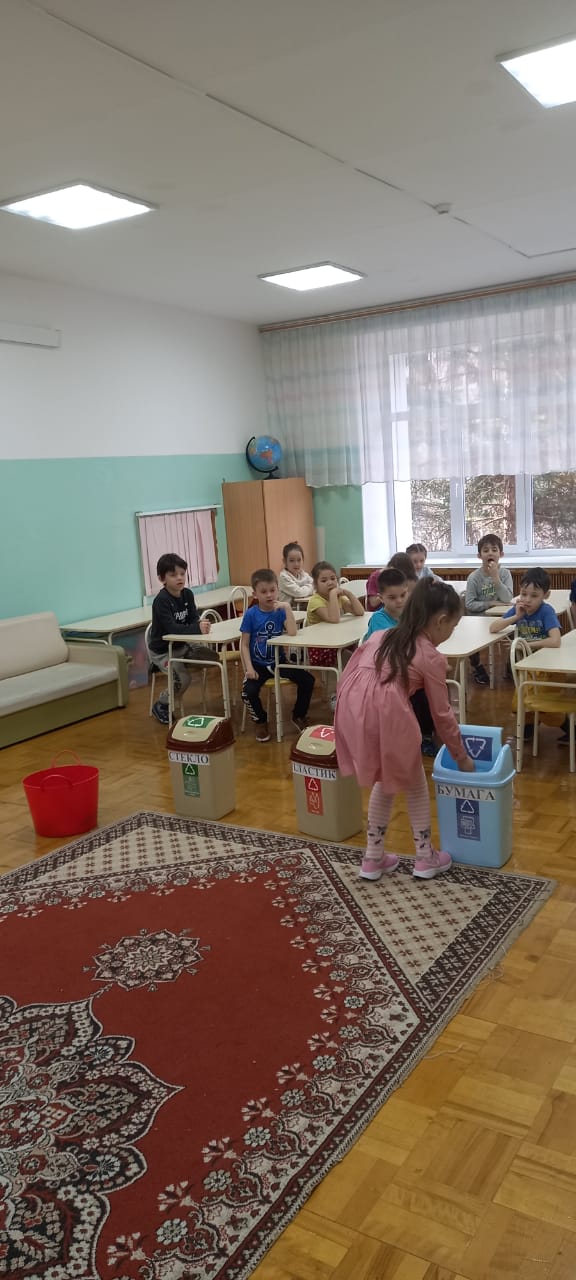 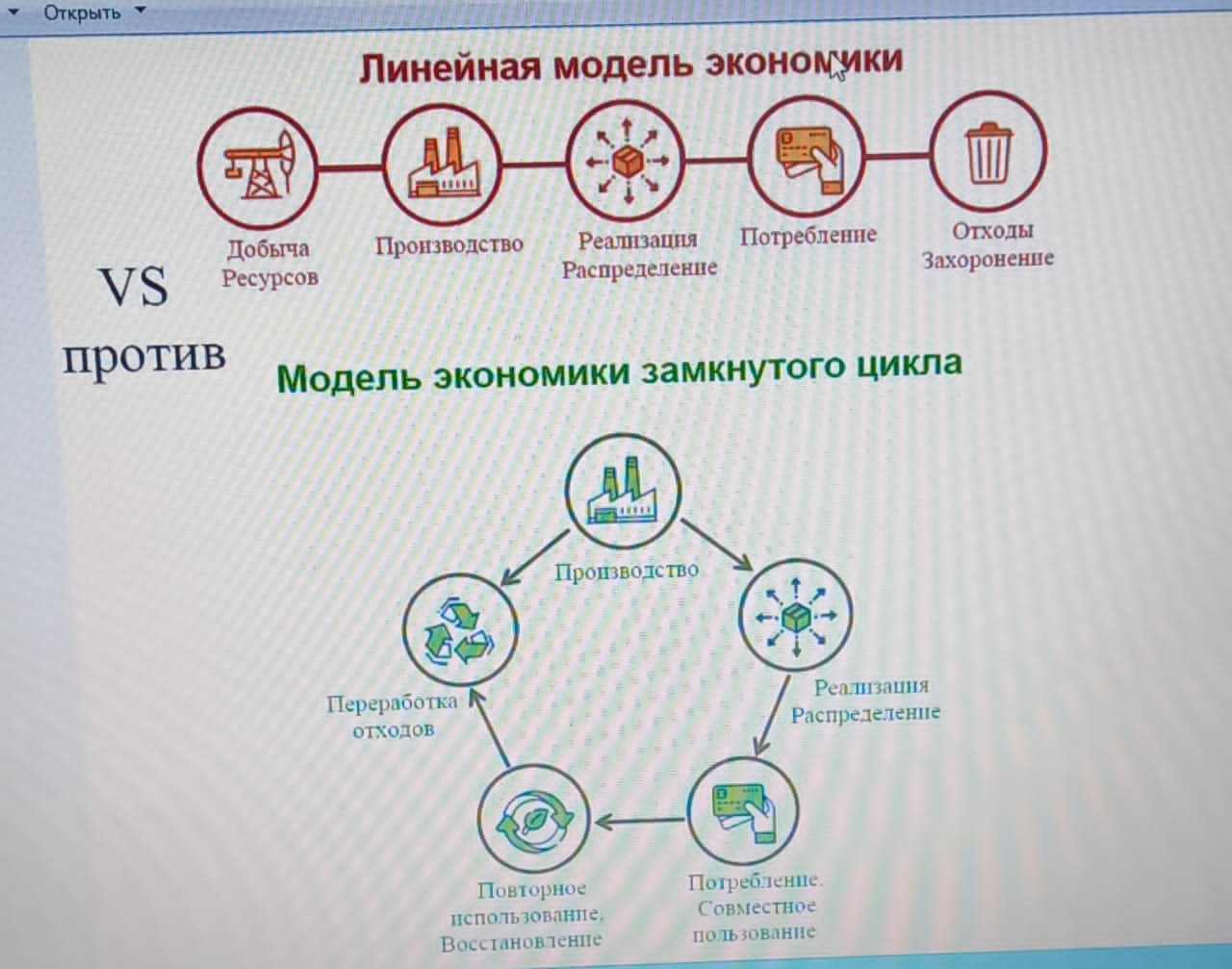 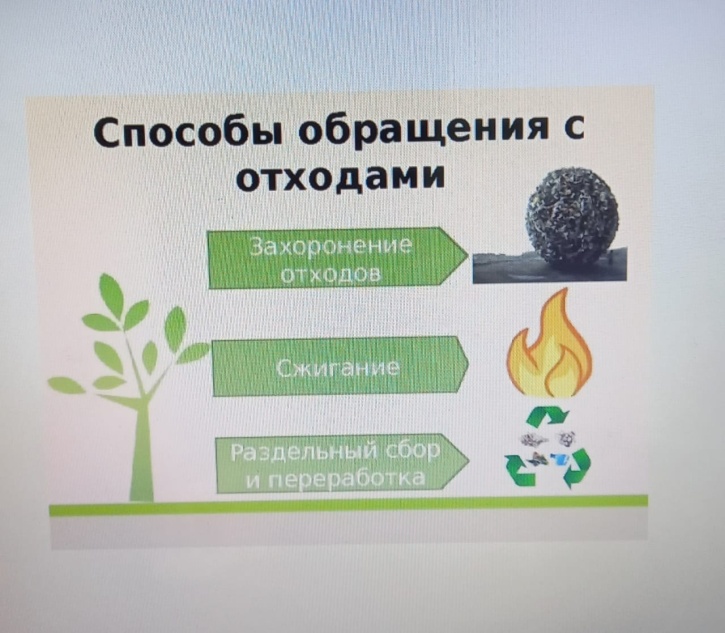 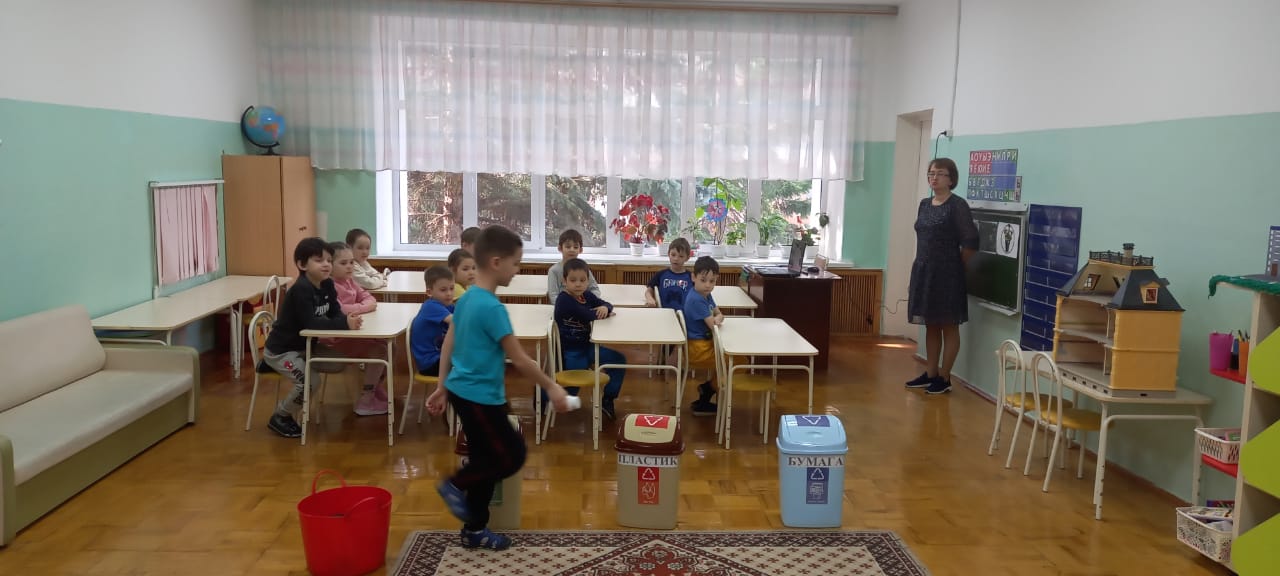 Старшая группа № 6«Мусор Земле не к лицу» ООД в старшей группе по теме раздельного сбора ТБО и проблемам в сфере обращения с отходами.Цель - расширить и углубить знания детей о взаимосвязи мира природы и деятельности человека, как хозяйственной, так и природоохранной.Задачи:
-закрепить знания детей о свойствах различных материалов;
-уточнить знания детей о причинах возникновения мусора;
-формировать представления детей об утилизации мусора, о целесообразности вторичного использования бытовых и хозяйственных отходов;
-активизировать словарь(сортировать бросовый материал бытовые отходы бытовые отходы компостная куча);
-стимулировать интерес к исследовательской деятельности совершенствовать умение оперировать имеющимися знаниями, обобщать делать выводы;
-воспитывать бережное отношение к чистоте улиц города;
-мотивировать к раздельному сбору ТБО.Предварительная работа.Прогулки, целевые походы, экскурсии и повседневные наблюдения.Изучение и анализ экологического состояния объектов ближайшего окружения (участка детского сада, двора, парка и т.д.)Помощь дворнику в уборке территории детского сада.Проведение опыта «Что произойдет с мусором, если его закопать в землю?»Чтение рассказа В. Сухомлинского «Две девочки».Беседы на тему «Какой вред может нанести консервная банка (полиэтиленовый пакет)»Разучивание стихотворения А. Усачева «Мусорная фантазия».Сюжетно-ролевые, дидактические игры на природоохранные и экологические темы (Лото, Найди пару и т.д.)Труд в природе (сбор листьев для компостной ямы, посадка и уход за овощами на огороде и т.д.)Материал и оборудование. 
Большой стол с набором "мусорных вещей"(стеклянные бутылочки и жестяные банки, электрическая лампочка, картонная коробка, салфетки, фантики, обрезки цветной бумаги, газеты, фольга, сломанные карандаши, пластмассовые детали игрушек, лоскутки ткани, полиэтиленовые пакеты, пластиковые бутылки и упаковки, пищевые отходы(сухарик, кожура банана).Контейнеры для раздельного сбора ТБО с табличками (бумага, стекло, пластик, пищевые отходы, метал).Подарки Природы на подносе (чаши с почвой, песком, с углем и железной рудой, часть ствола дерева, бутылочка с нефтью).На маленьком столе изделия из природных ресурсов (муляжи овощей, фруктов, хлебобулочных изделий; шкатулки, линейки, тетрадь, альбом; стеклянные бутылки, банки, стакан; пластиковые посуда).Выставка поделок из бросового материала.Костюм Матушки Земли (одежда голубых и черных тонов, большой передник с объемистым карманом).Музыка природы (пение птиц, Весенний лес и др.)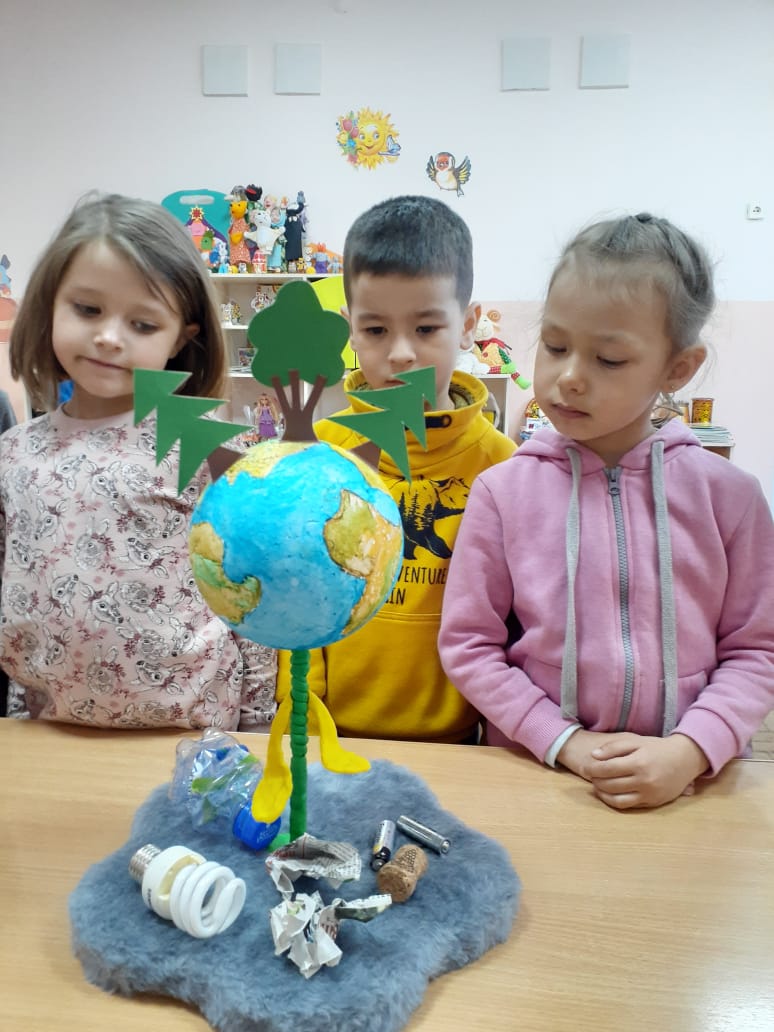 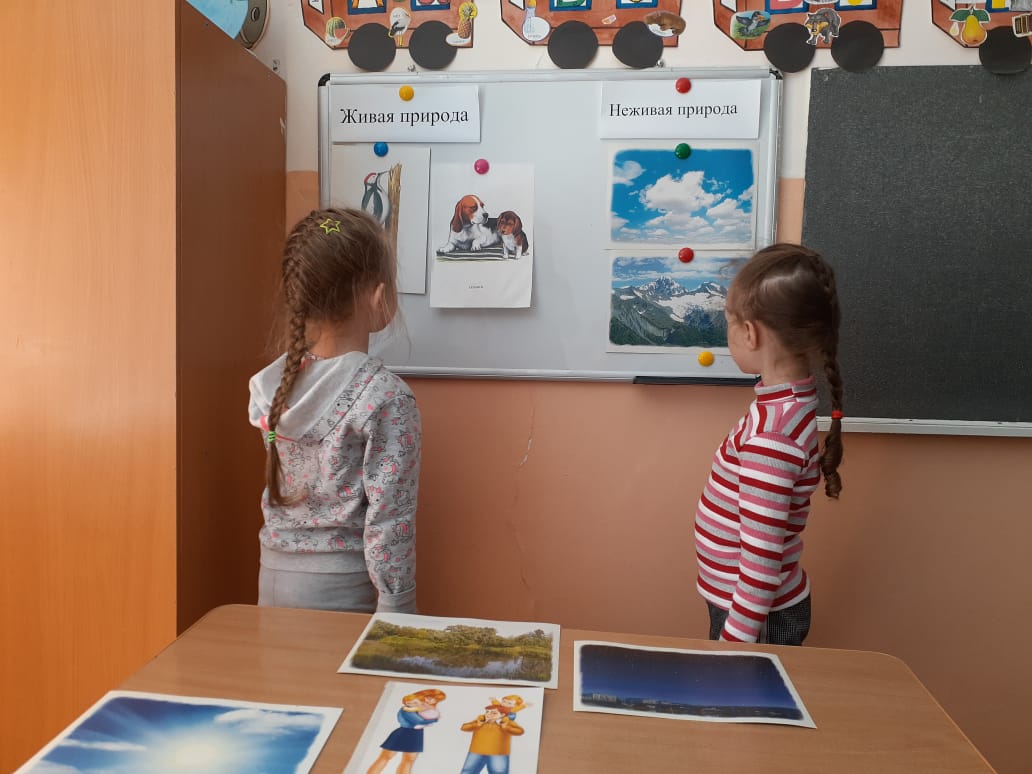 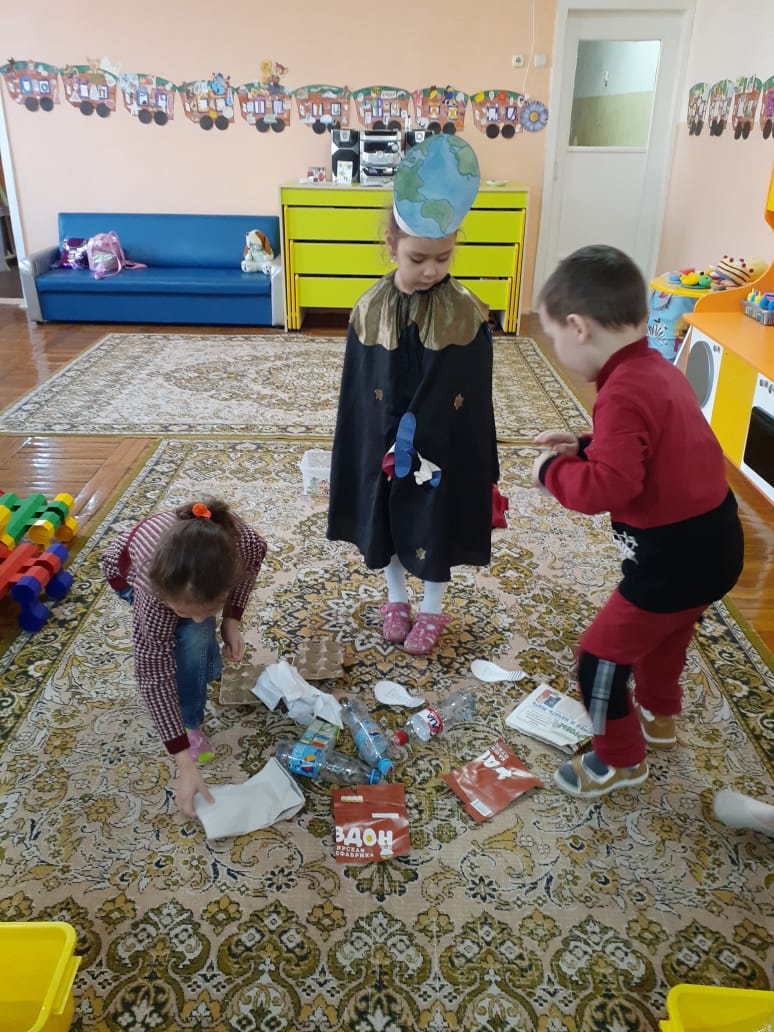 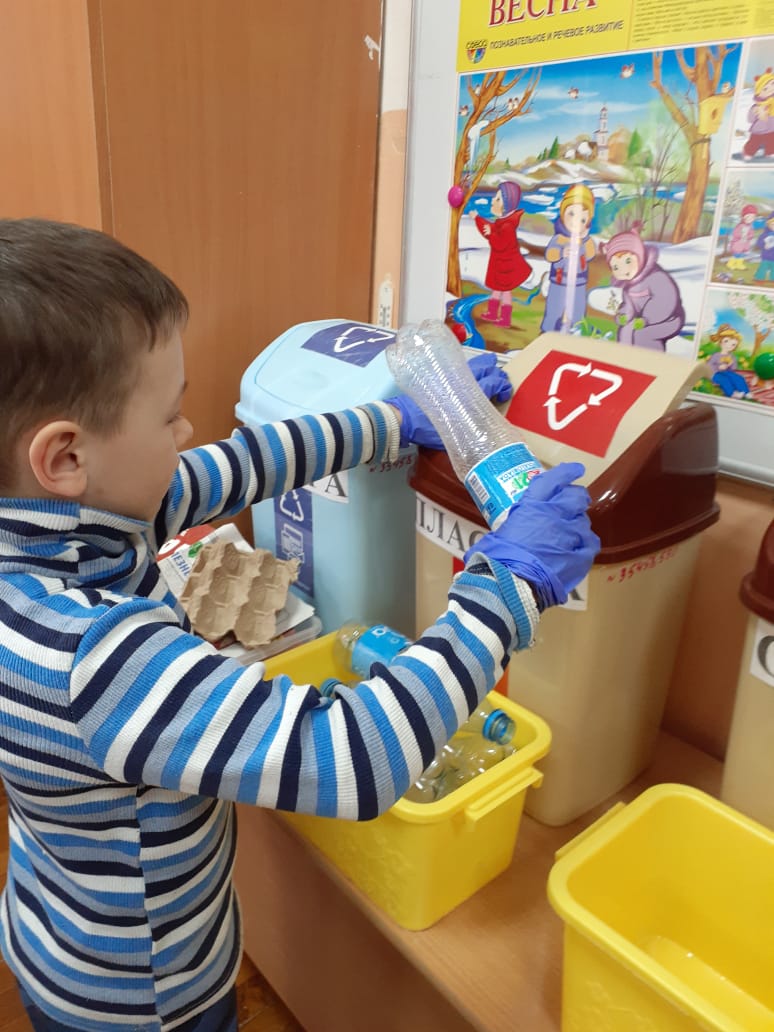 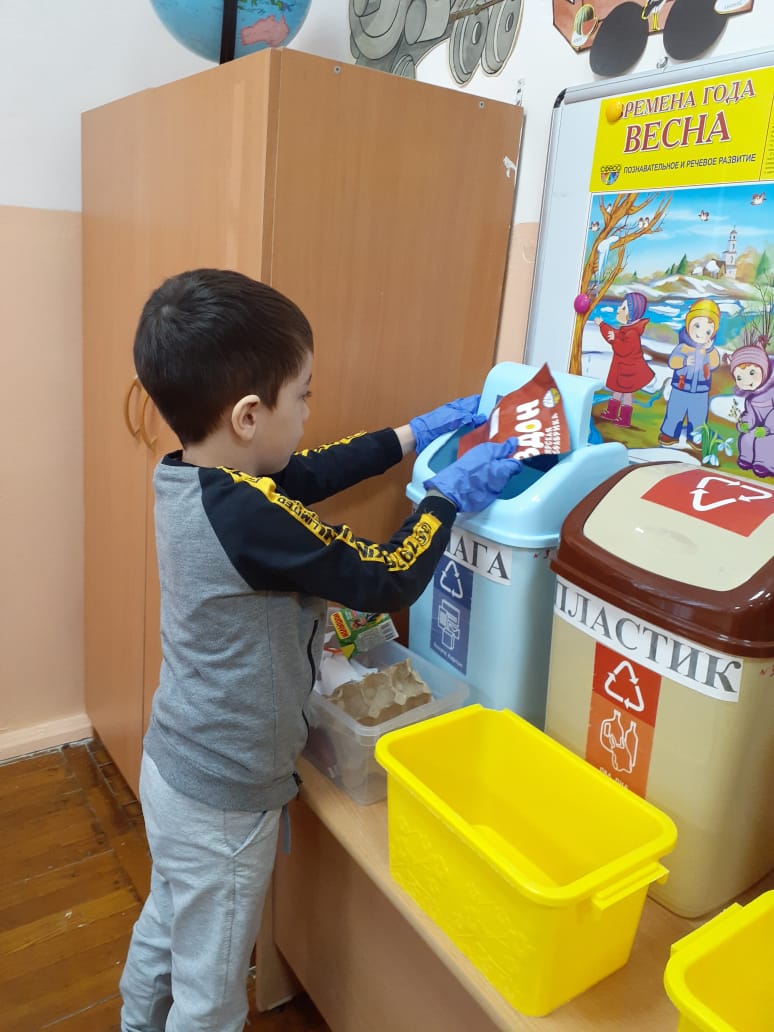 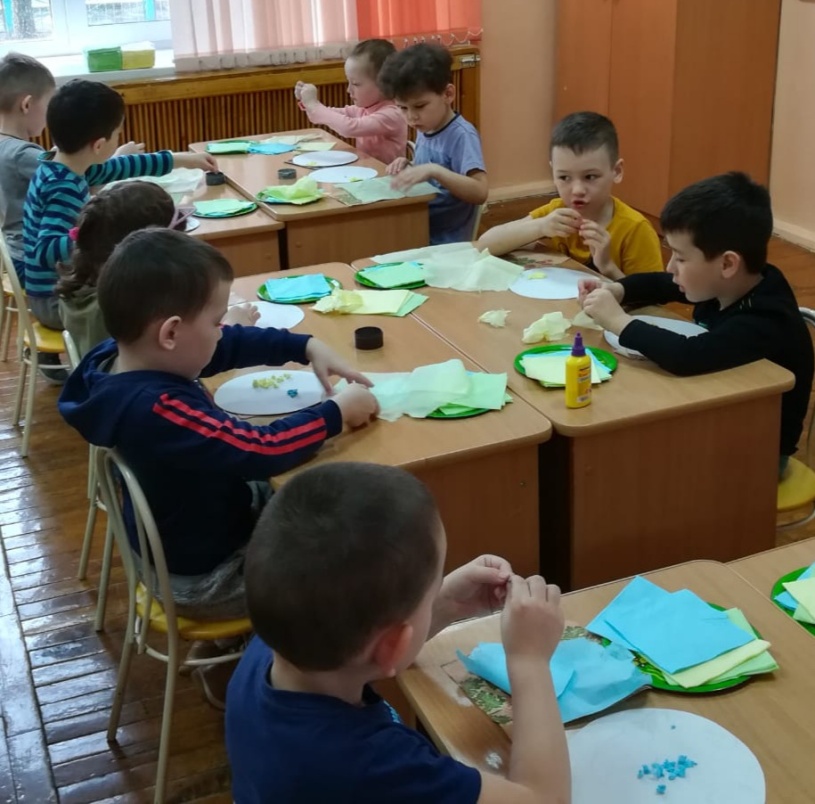 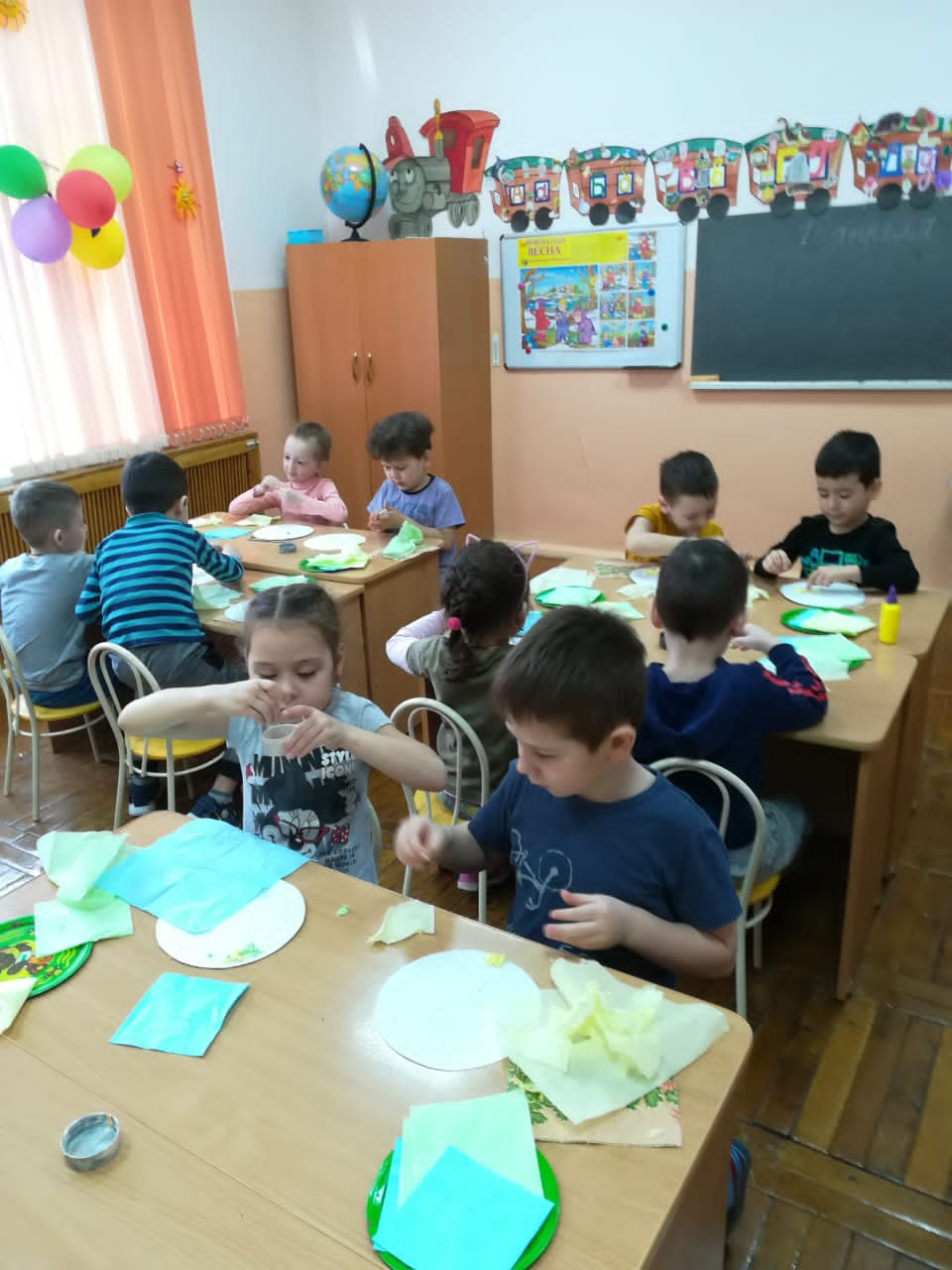 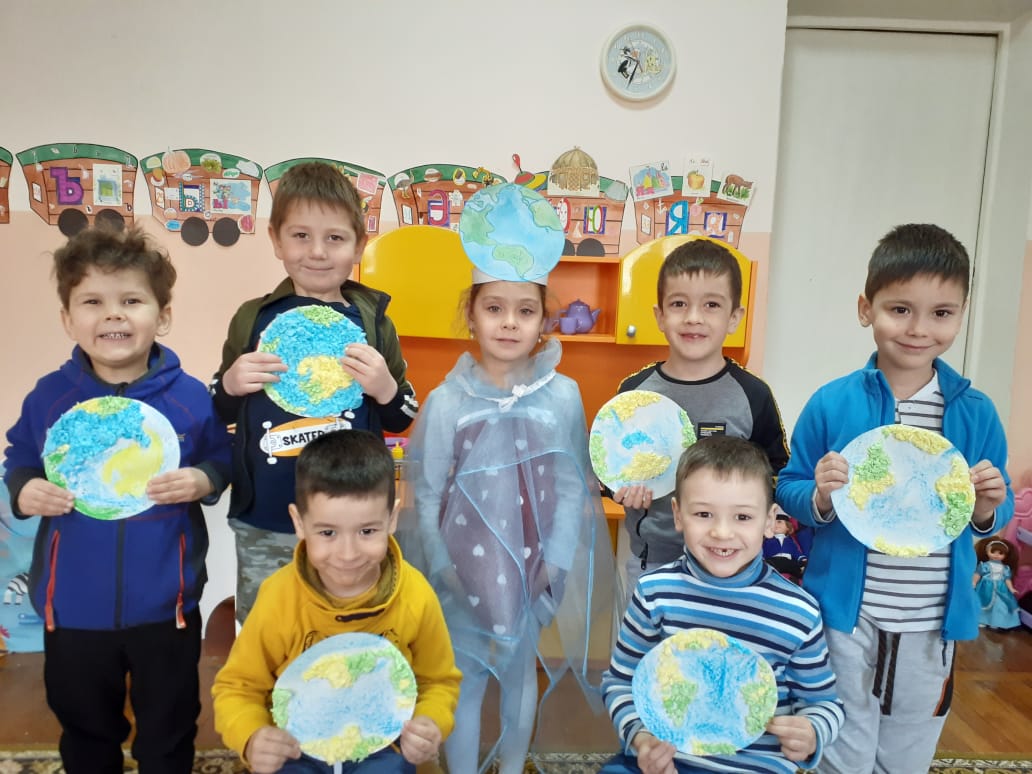 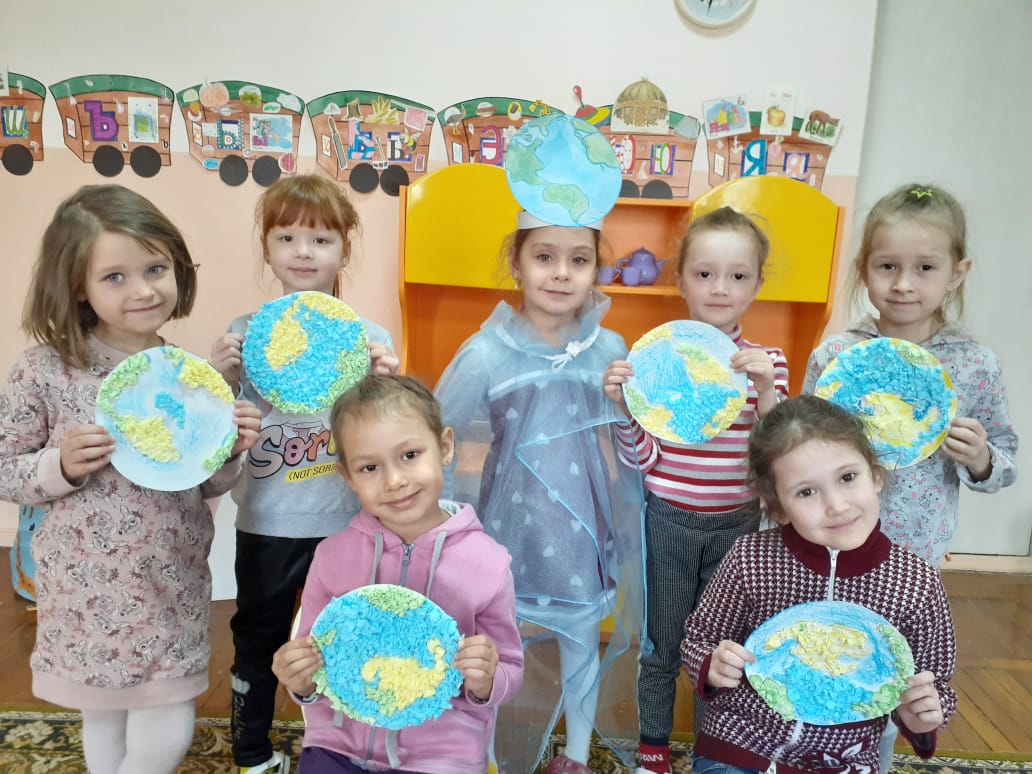 Подготовительная к школе группа № 9                                "Раздельный сбор мусора - наш выбор! " 
        Цель: расширить знания детей о проблеме утилизации мусора, научить правильно сортировать бытовые отходы в повседневной жизни.
        Задачи: сформировать экологическое представление детей о влиянии мусора на окружающую природу и жизнь человека; обобщить и расширить представление обучающихся о раздельном сборе мусора; показать возможности переработки бытовых отходов; познакомить со способами разделения мусора. Развивать познавательные процессы, умение применять логические операции, устанавливать причинно-следственные связи; развивать пространственное воображение, внимание, наблюдательность; развивать у детей экологическое мышление. Воспитывать чувство прекрасного и уважительное, гуманное, сознательное отношение к природе; формировать активную жизненную позицию детей.
          С детьми провели беседу о переработке мусора, о том,  как влияет мусор на нашу планету и о том, что нужно делать, чтобы наша Земля всегда была прекрасна. Так же провели эстафеты "Меткий эколог", " Конкурс капитанов", "Разделяю мусор - спасаю планету".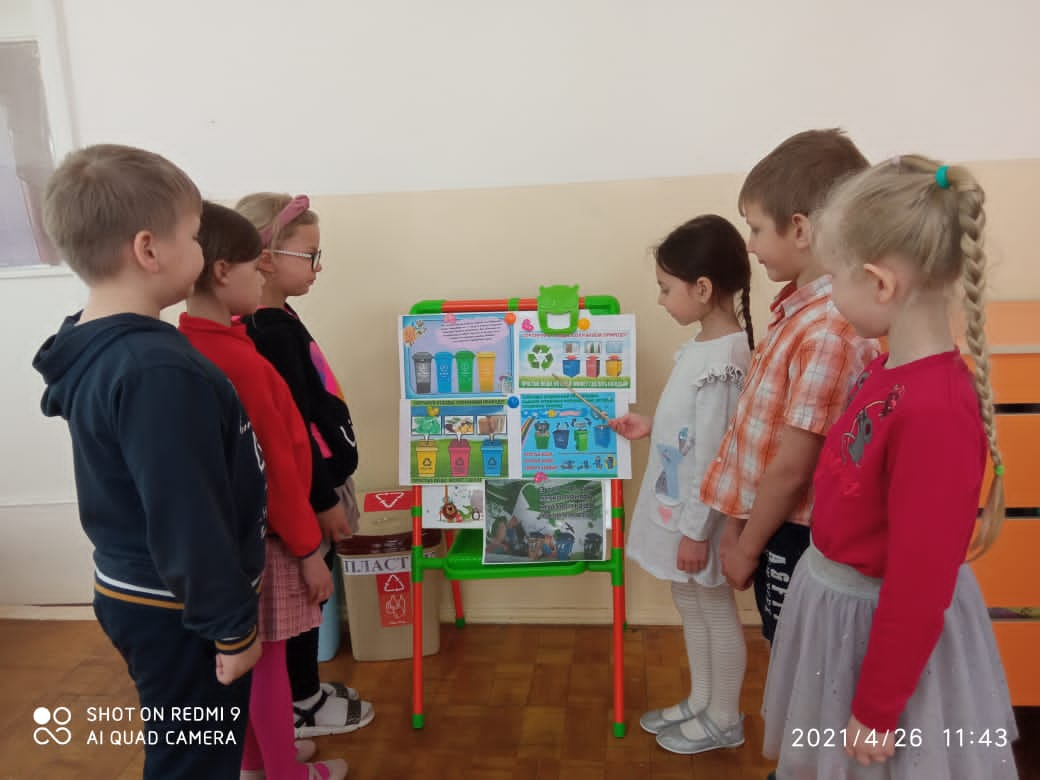 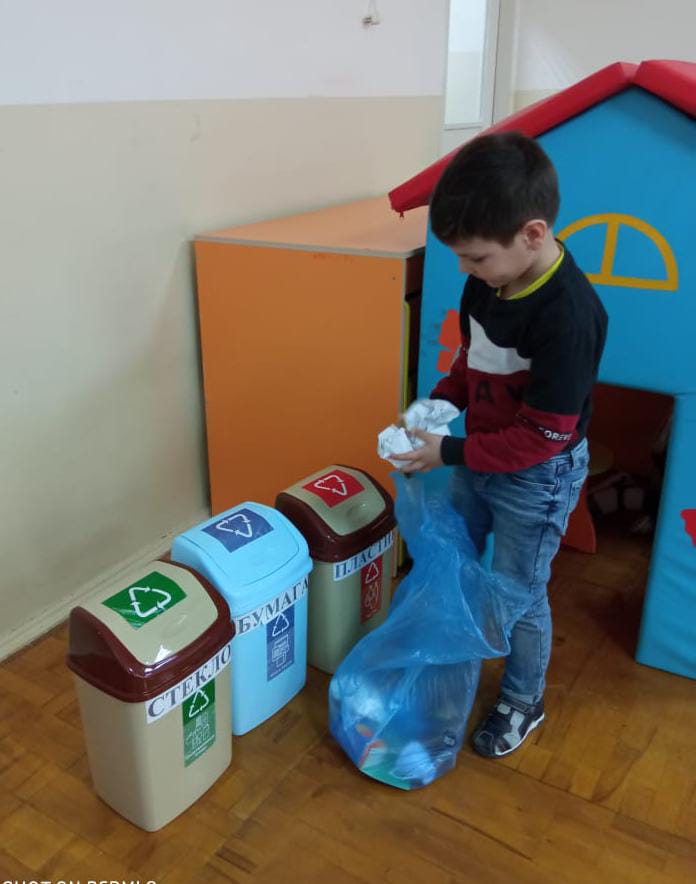 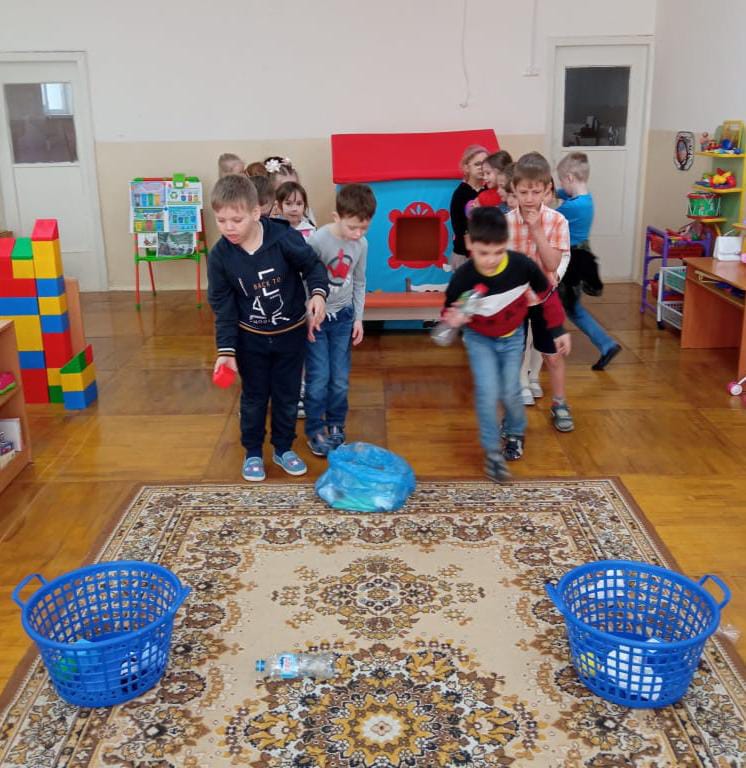 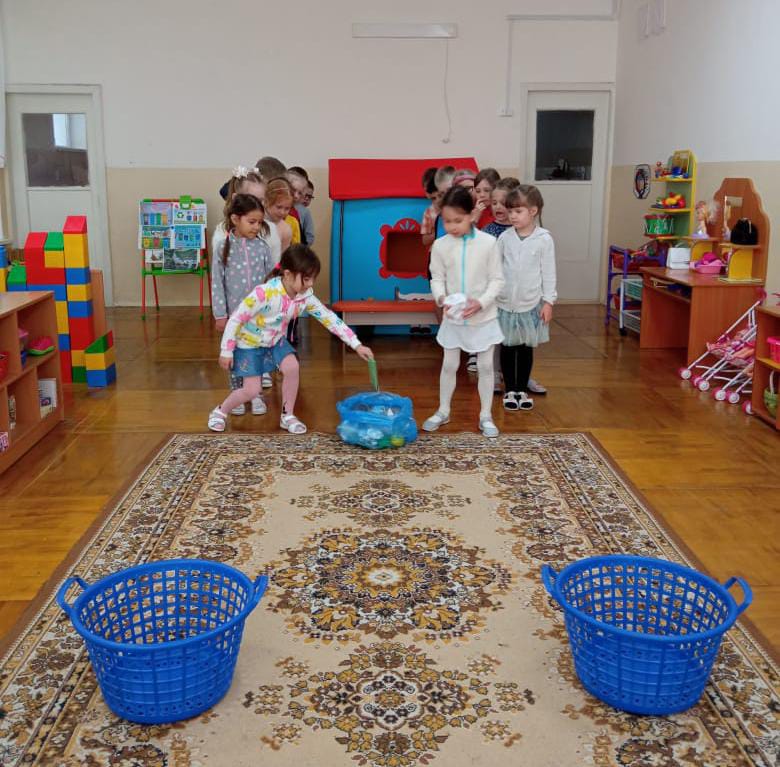 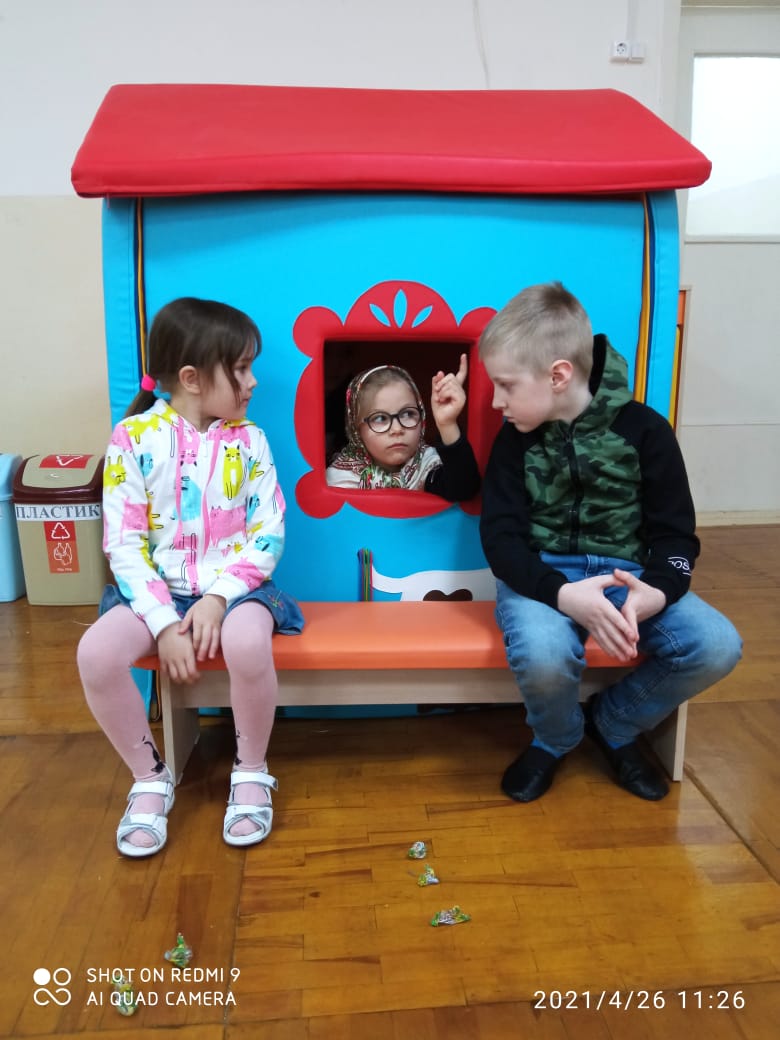 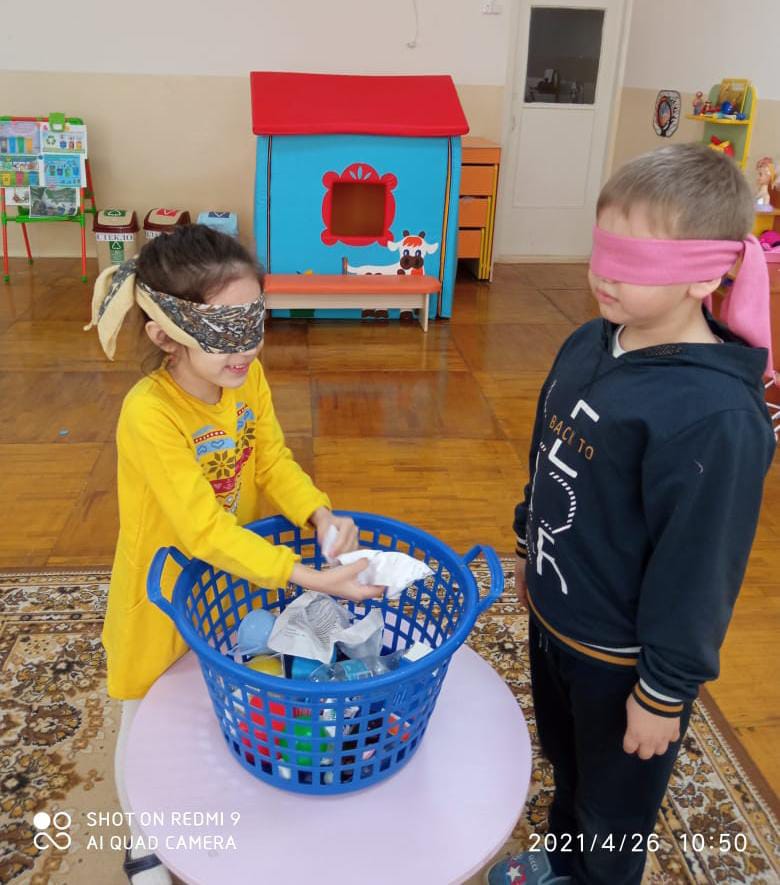 Старше – подготовительная группа с изучением башкирского языка № 7                                           "Сбережем природу вместе!"
Цель:                                                                                                                              развитие навыков решения практических задач.
Задачи:
Образовательные: продолжать учиться самостоятельно применять полученные знания на практике;
уметь определять объекты живой и неживой природы по внешним признакам, по цвету, запаху; закрепить навыки выполнения простейших опытов и экспериментов; повторить правила техники безопасного обращения с лабораторными оборудованием.
Развивающие:
развивать умение анализировать проблемную ситуацию и находить пути ее решения; развивать умения доказывать свою точку зрения, участвовать в дискуссии; развивать воображение.
Воспитательные:продолжать воспитывать бережное отношение к природным объектам, любовь к природе; аккуратность.
Оборудование: карточки,4 пробирки с апельсиновым соком, нефтью, маслом, водой,  трубочки, воронки, вата.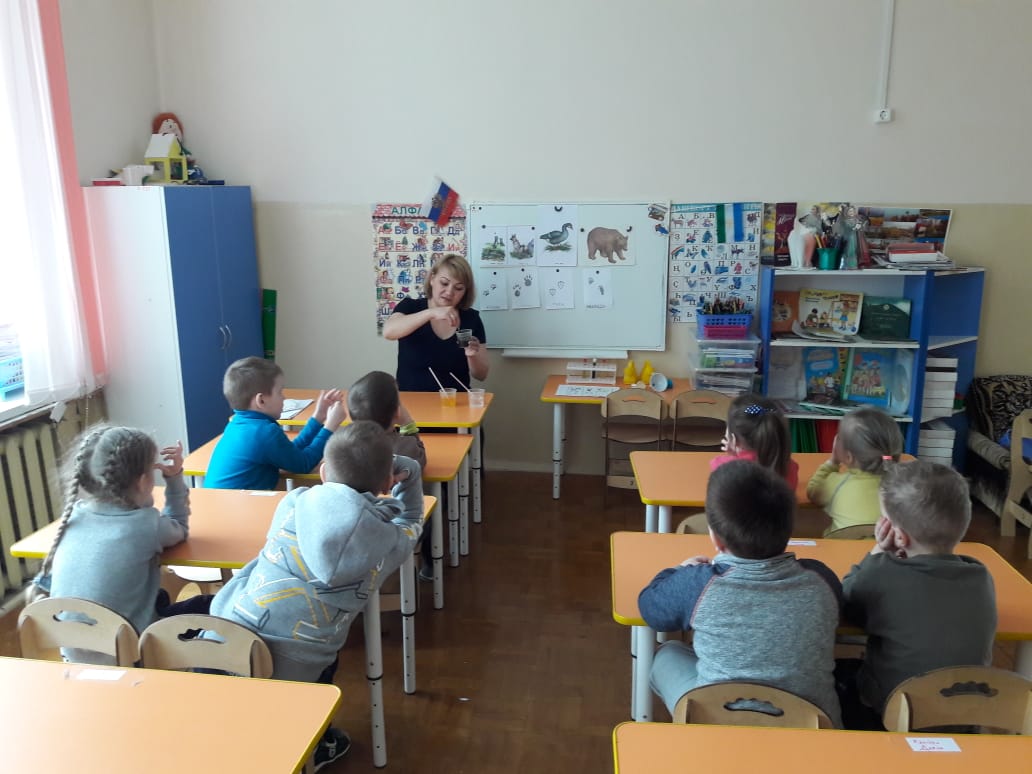 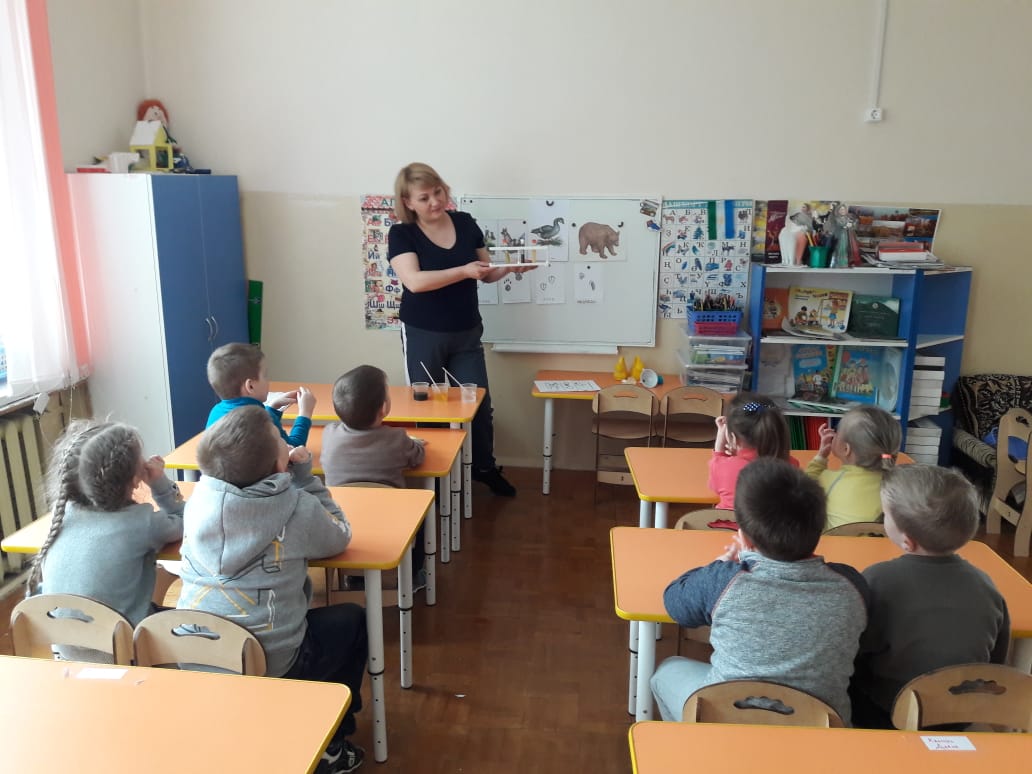 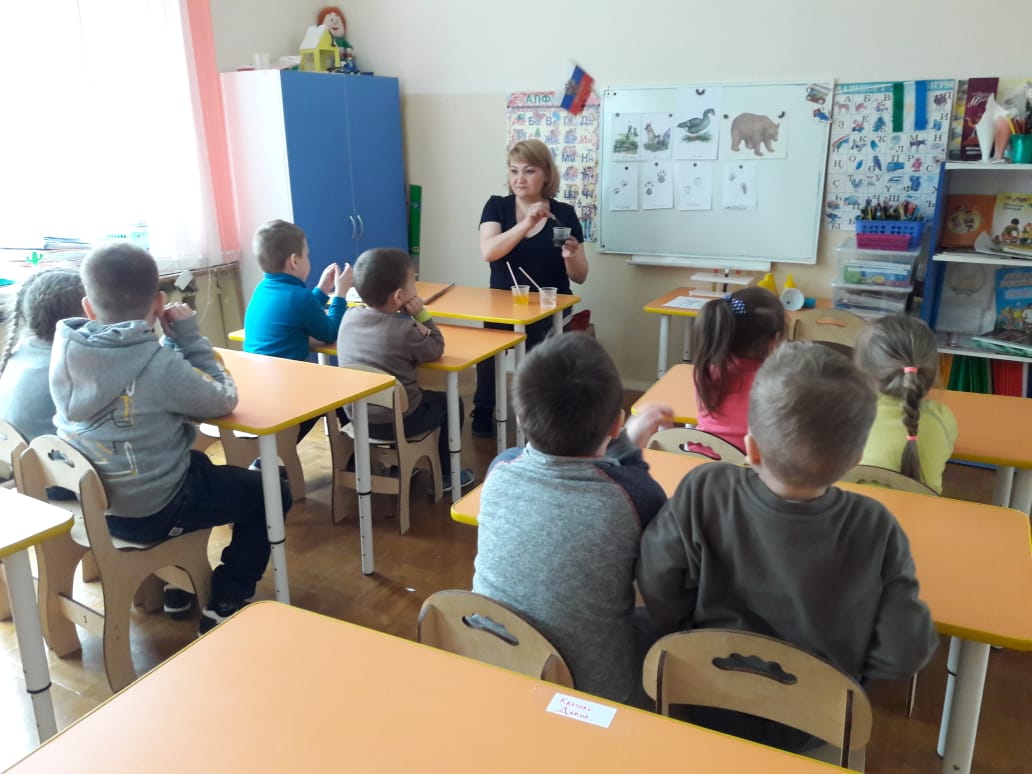 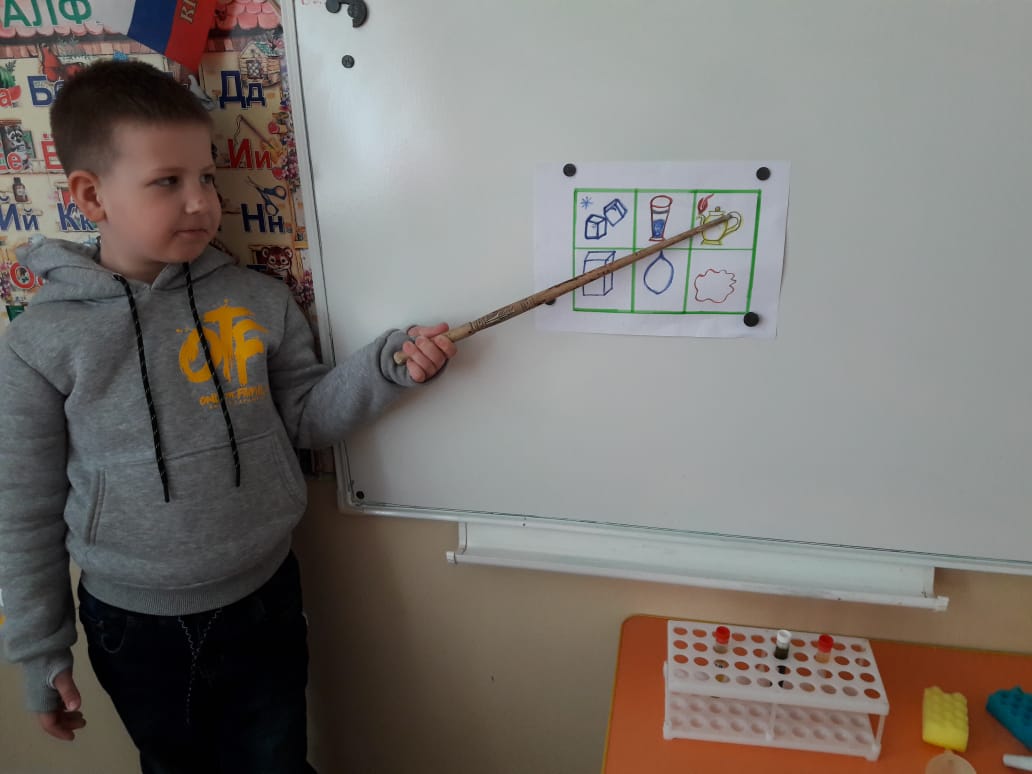 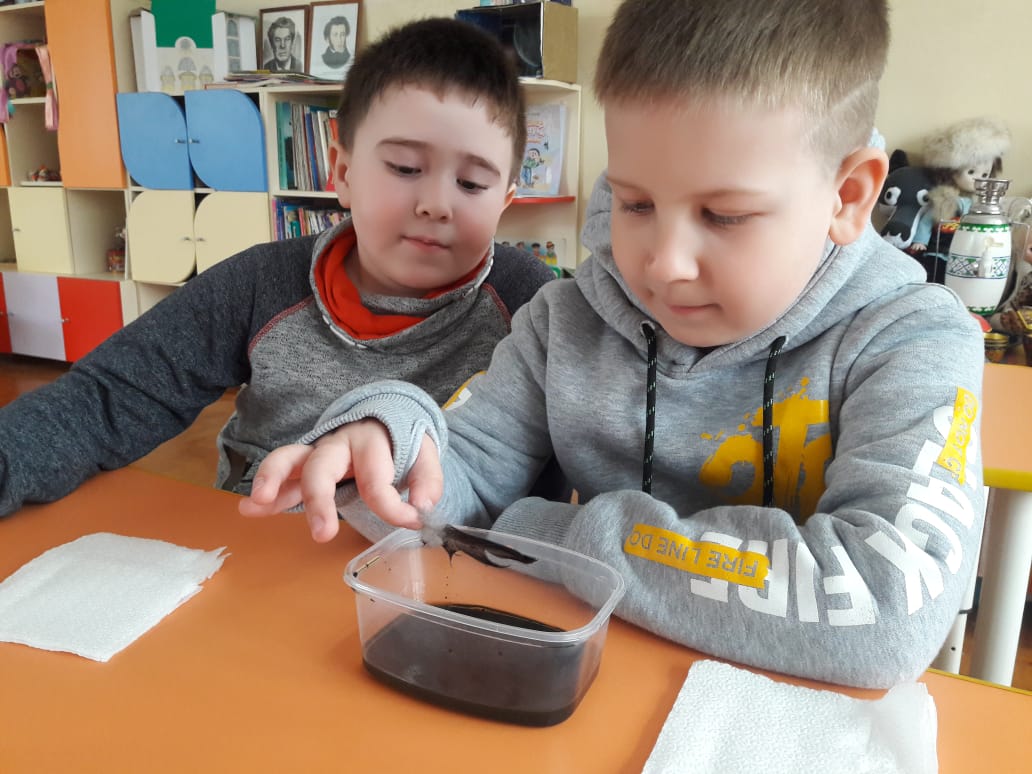 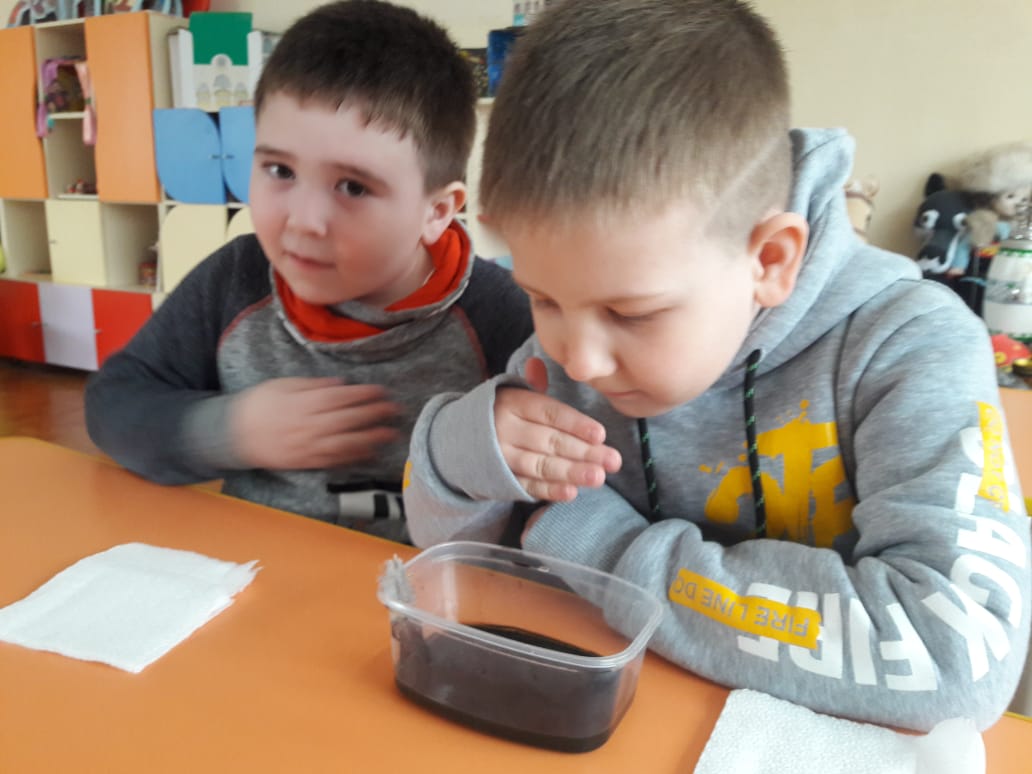 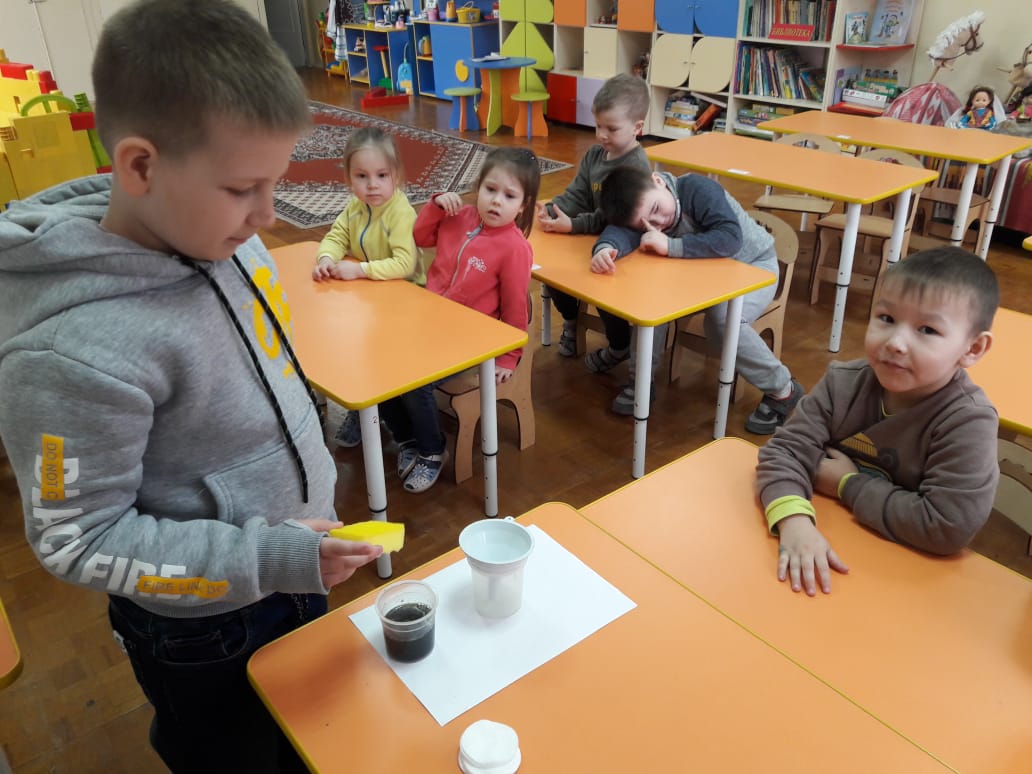 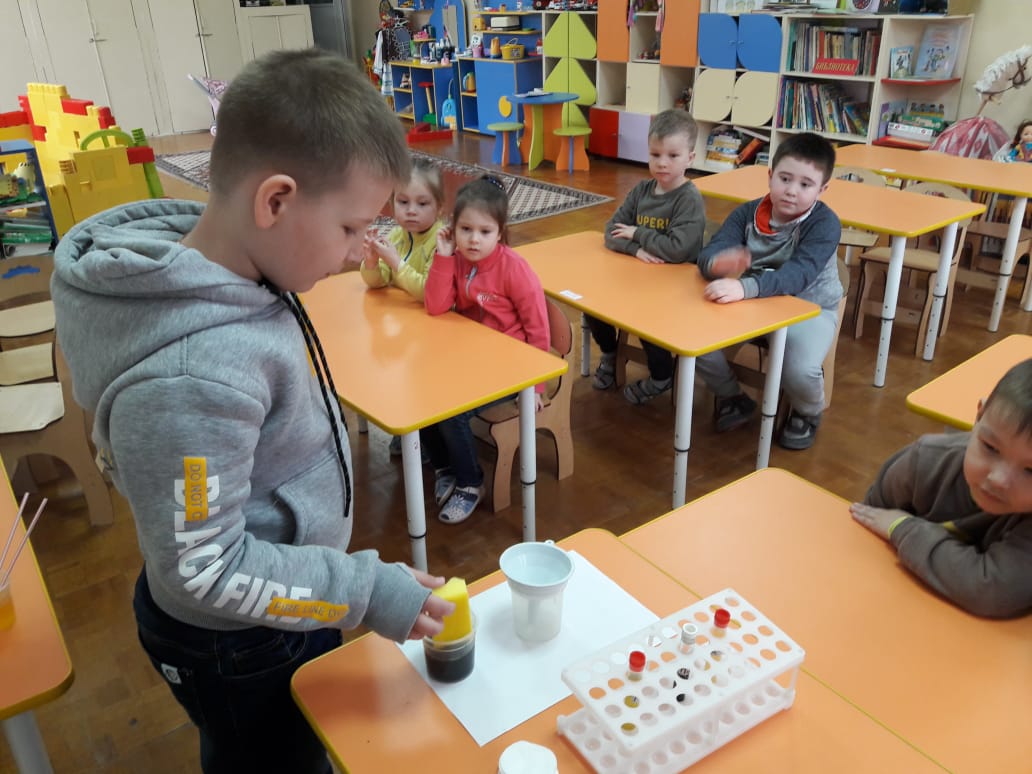 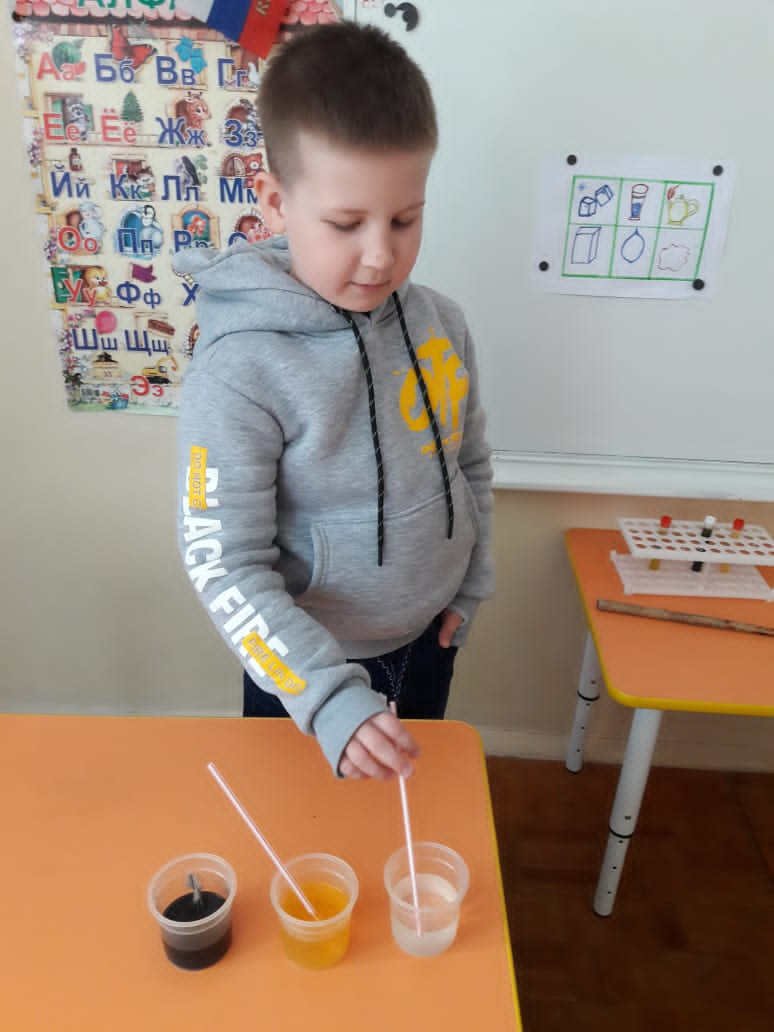 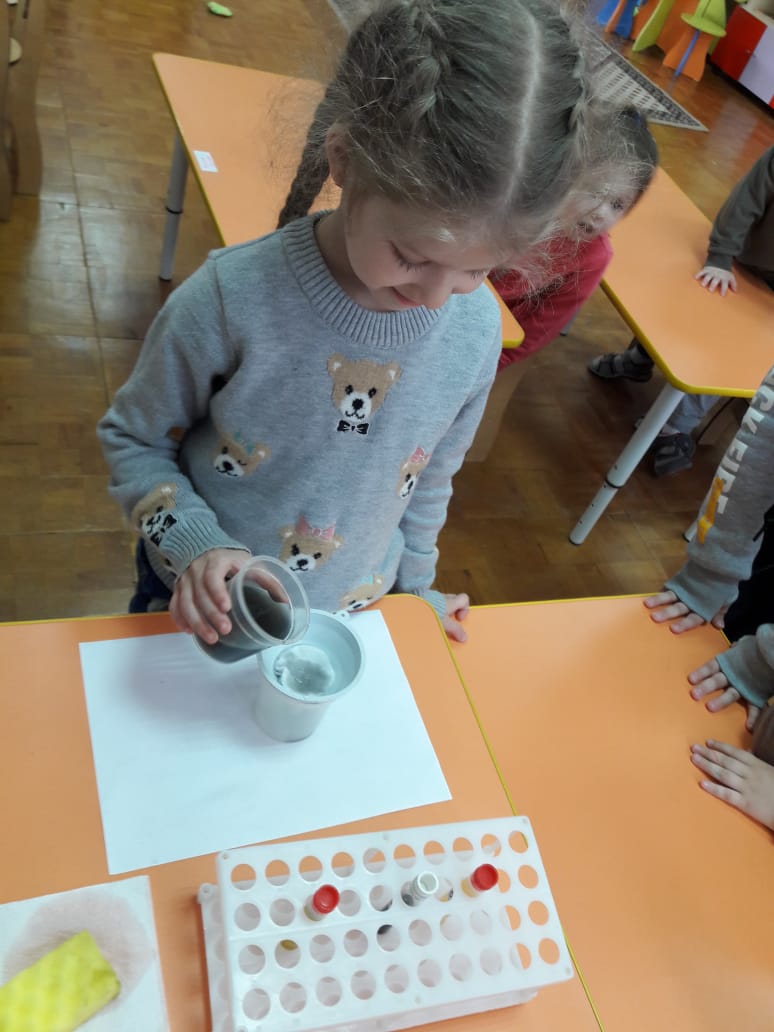 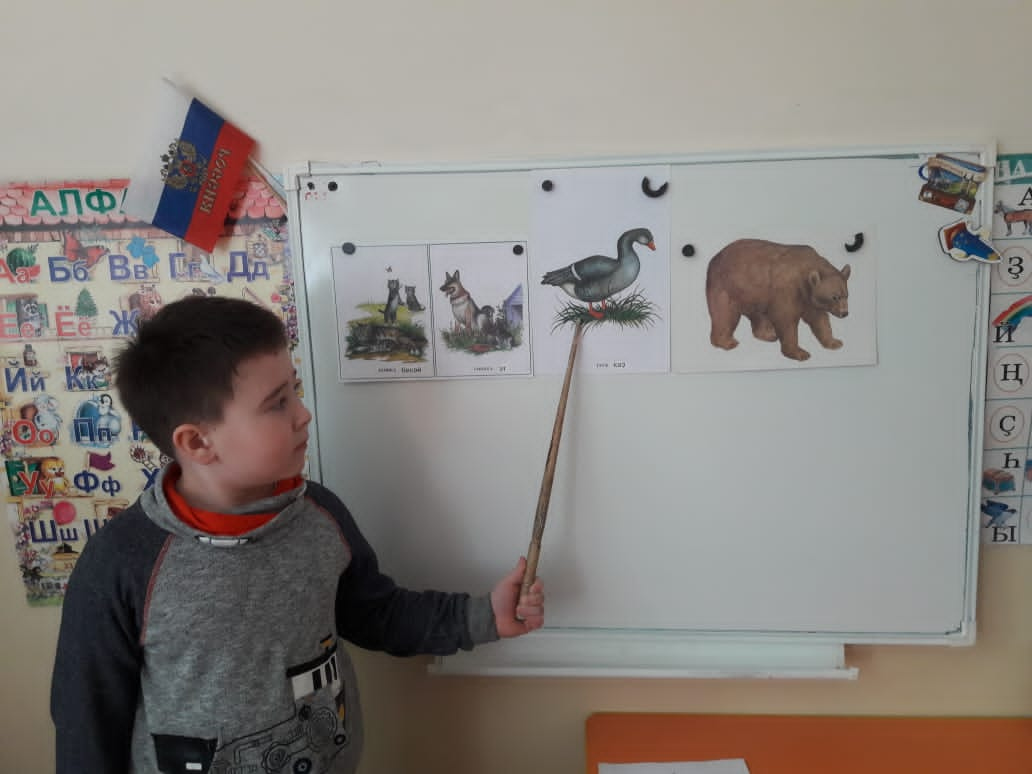 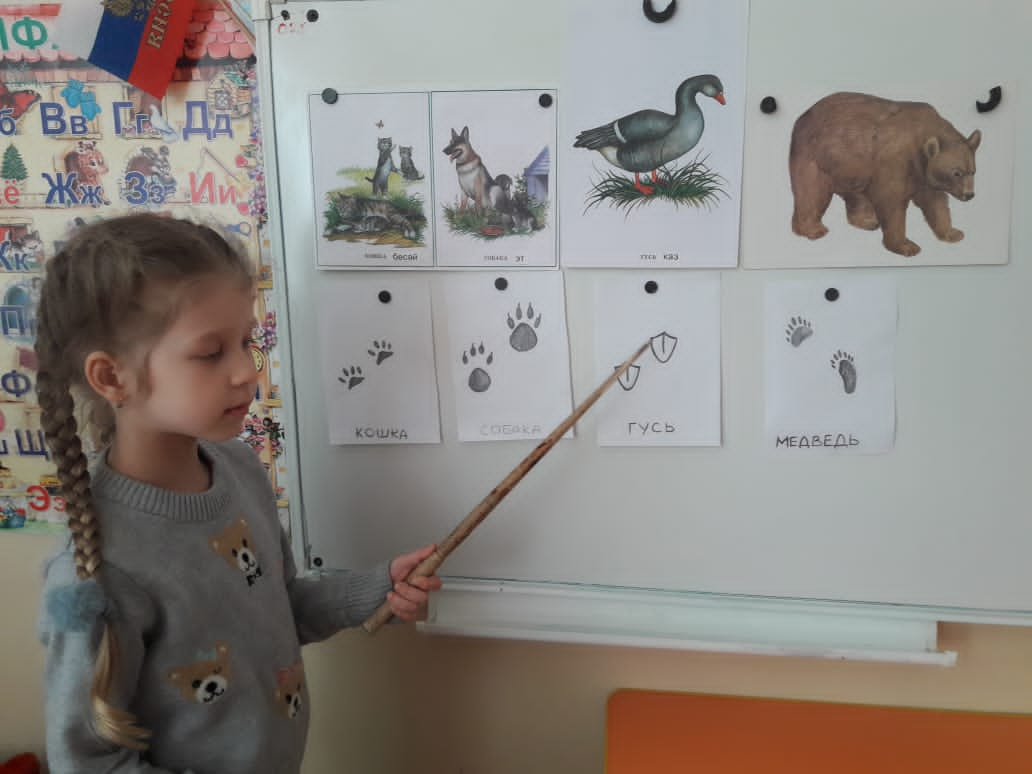 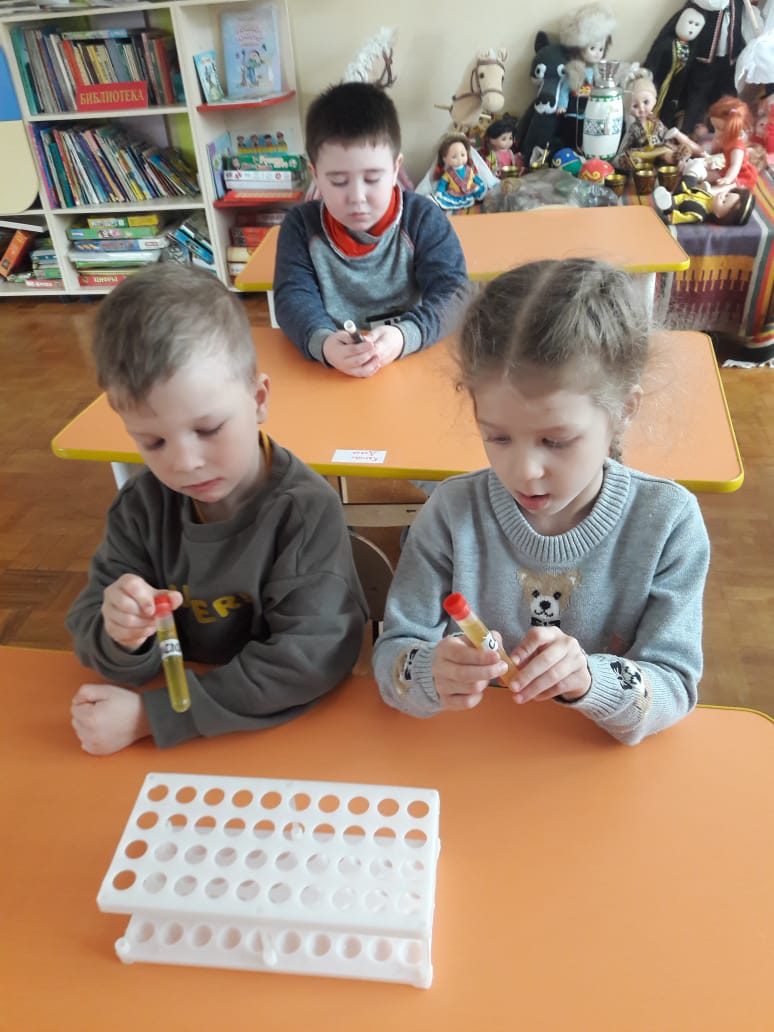 Старшая группа для детей с нарушениями речи № 5                                     Тема "Поможем Барбоскиным"
Цель: познакомить детей с актуальной проблемой энергосбережения.
Задачи: учить детей бережному, экономному отношению к электроэнергии и природным ресурсам.На занятии с детьми узнали где "живет" электричество и как оно помогает человеку. Изучили правила безопасного обращения с электроприборами. Почему нужно экономить электроэнергию. В результате занятия, дети обнаружили причину отсутствия электричества, узнали много нового и полезного.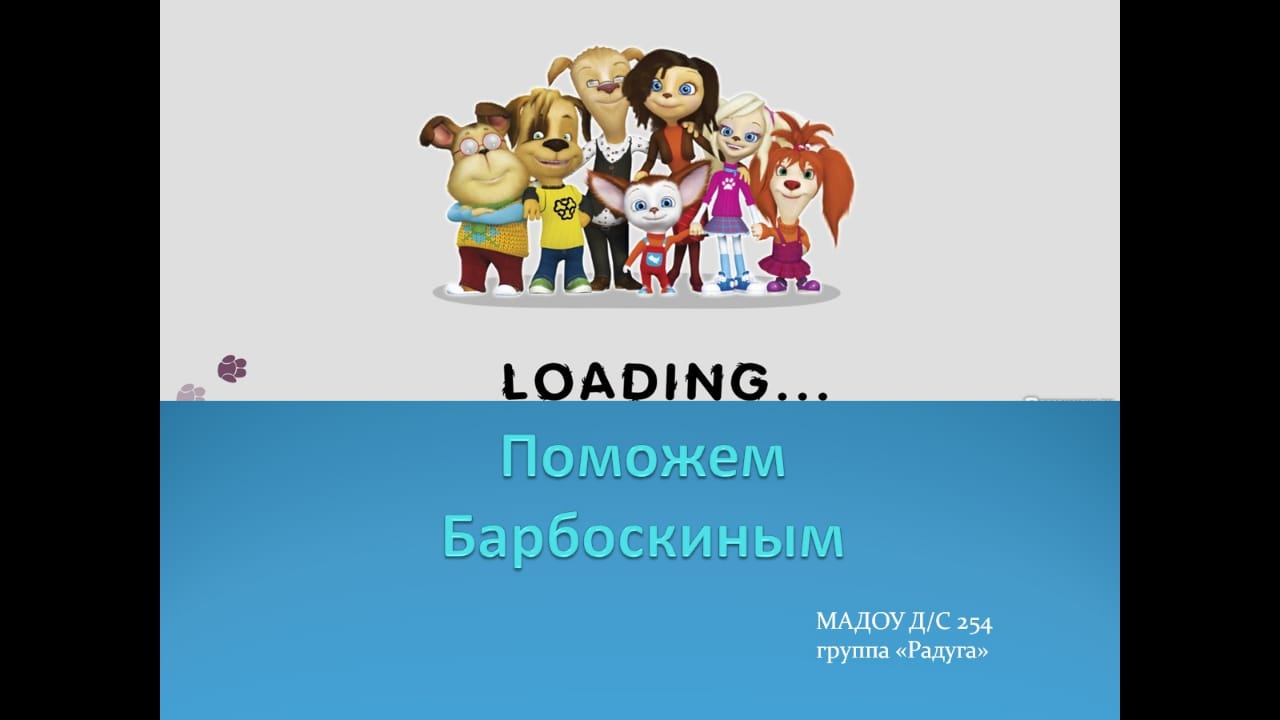 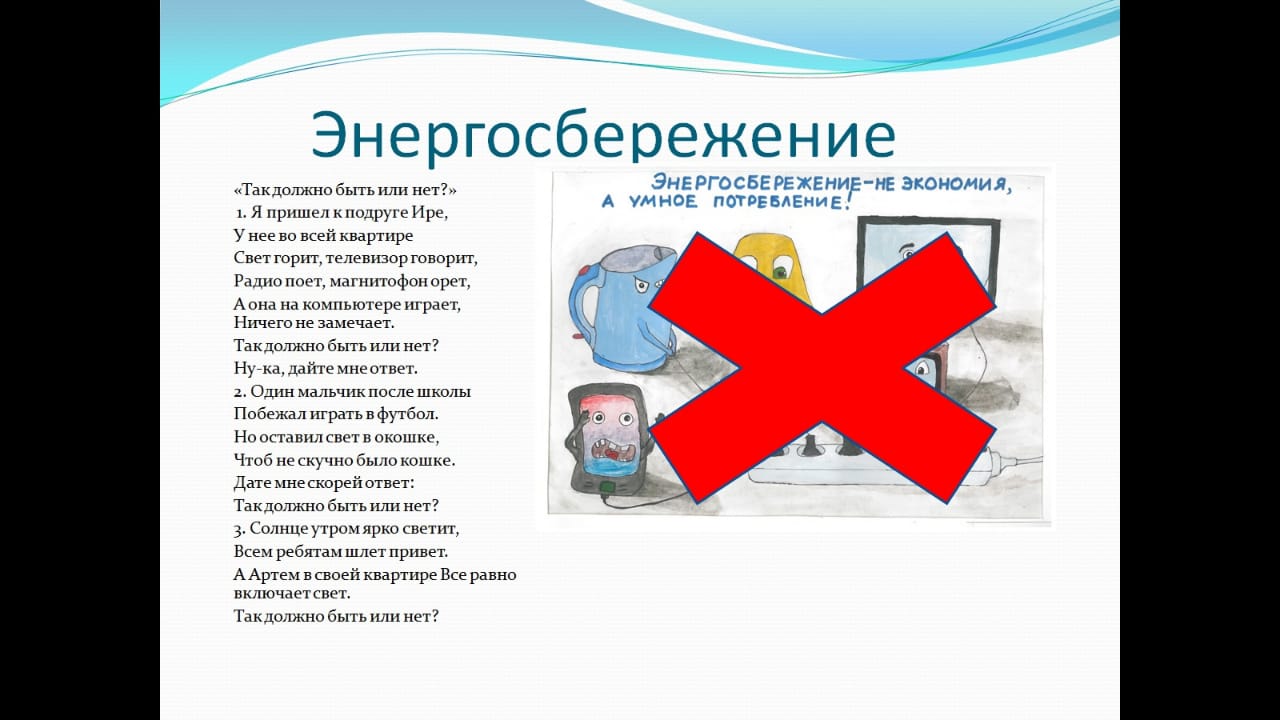 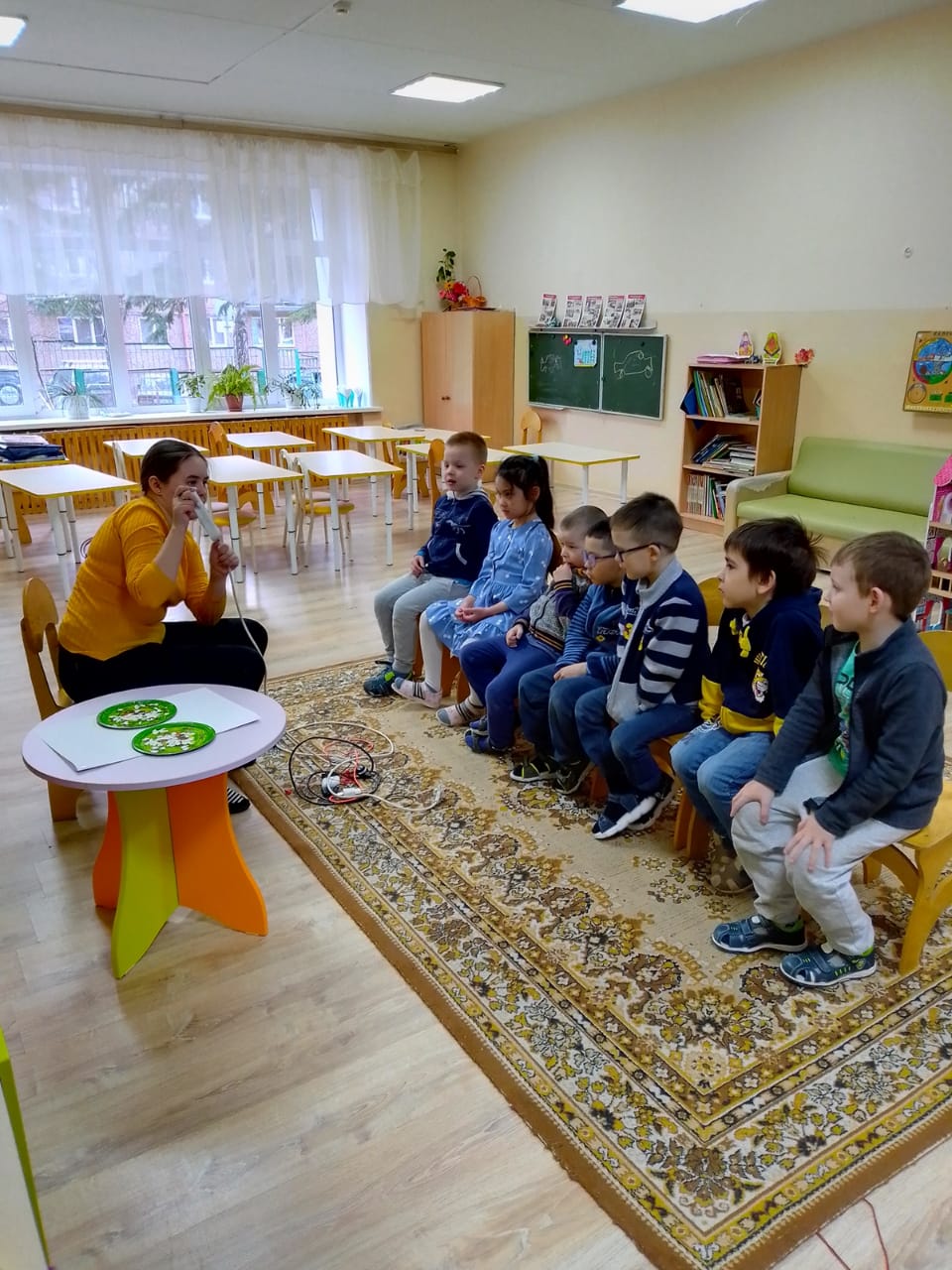 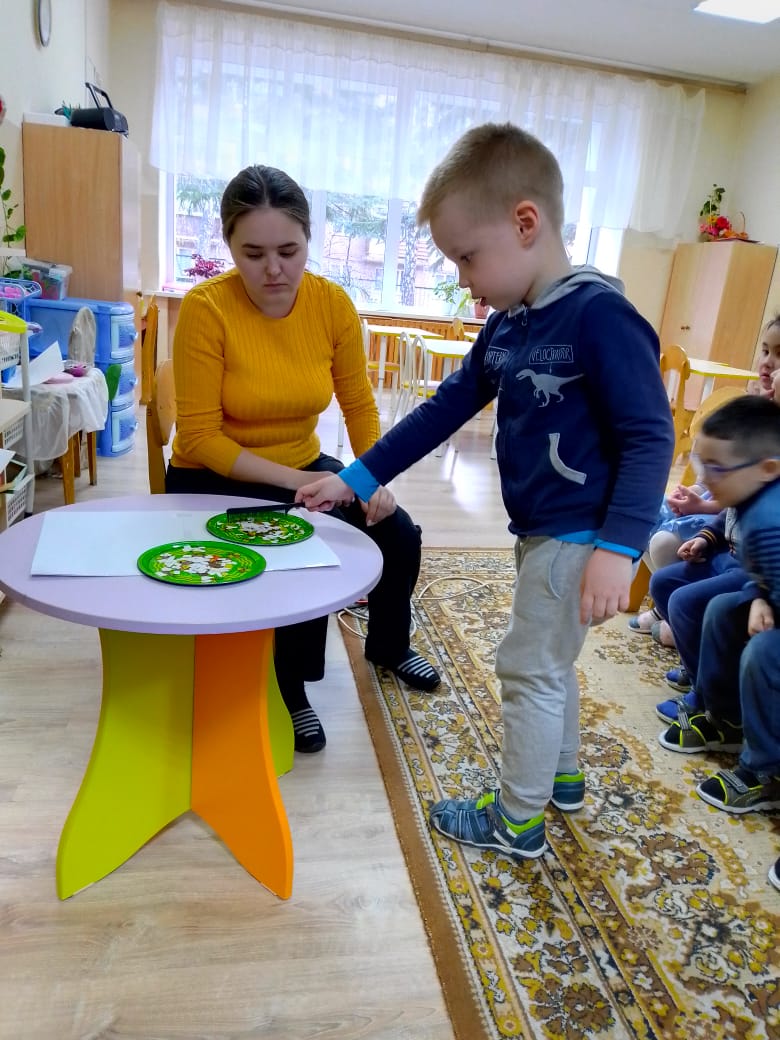 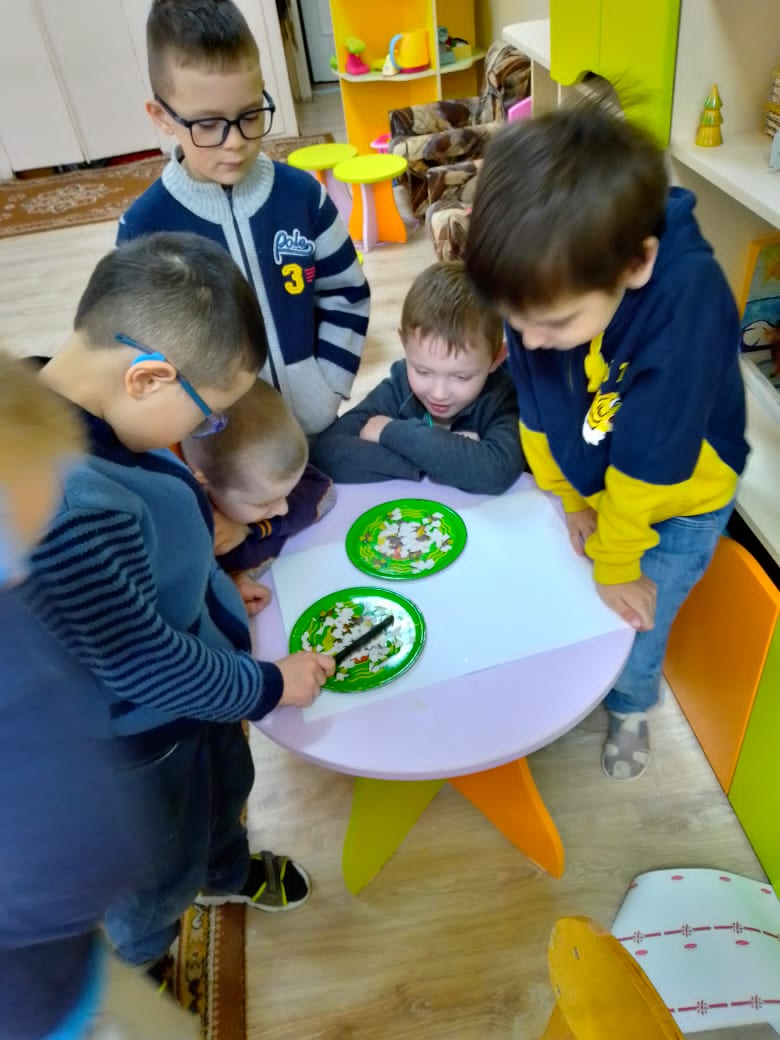 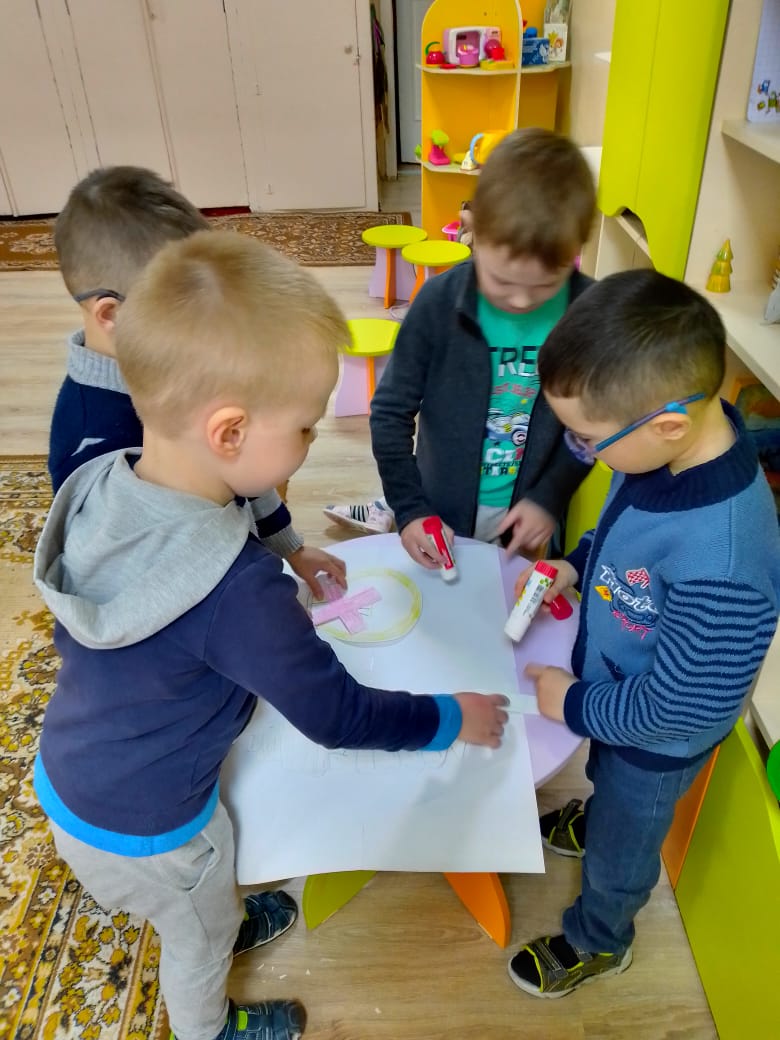 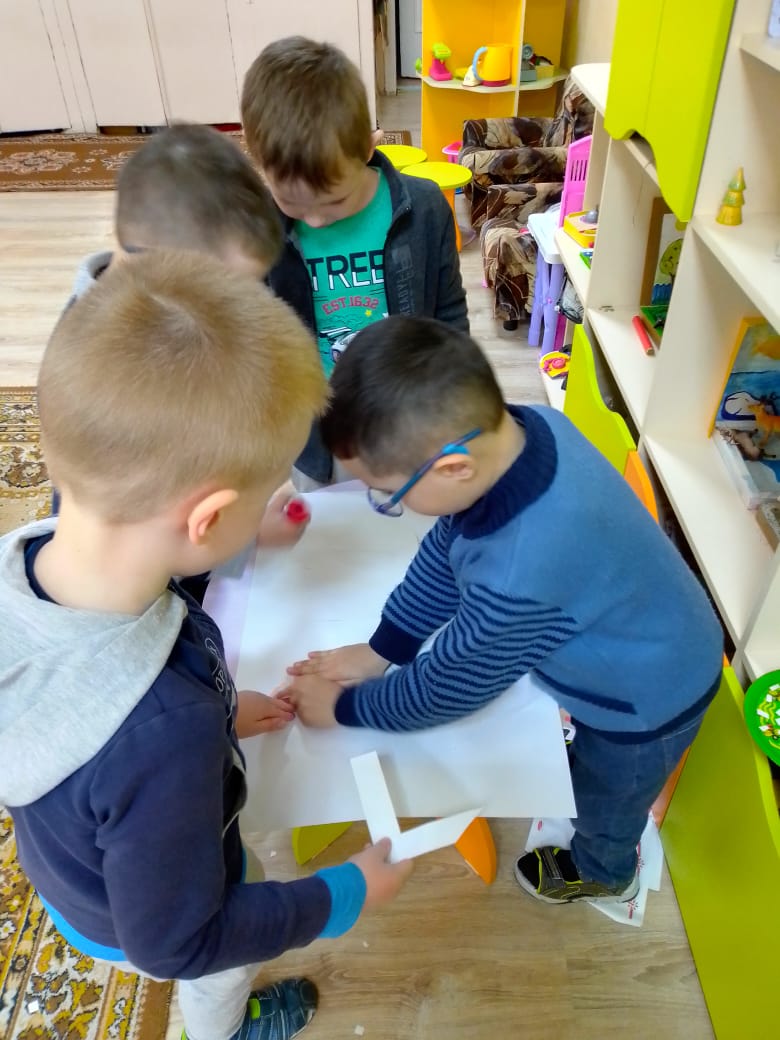 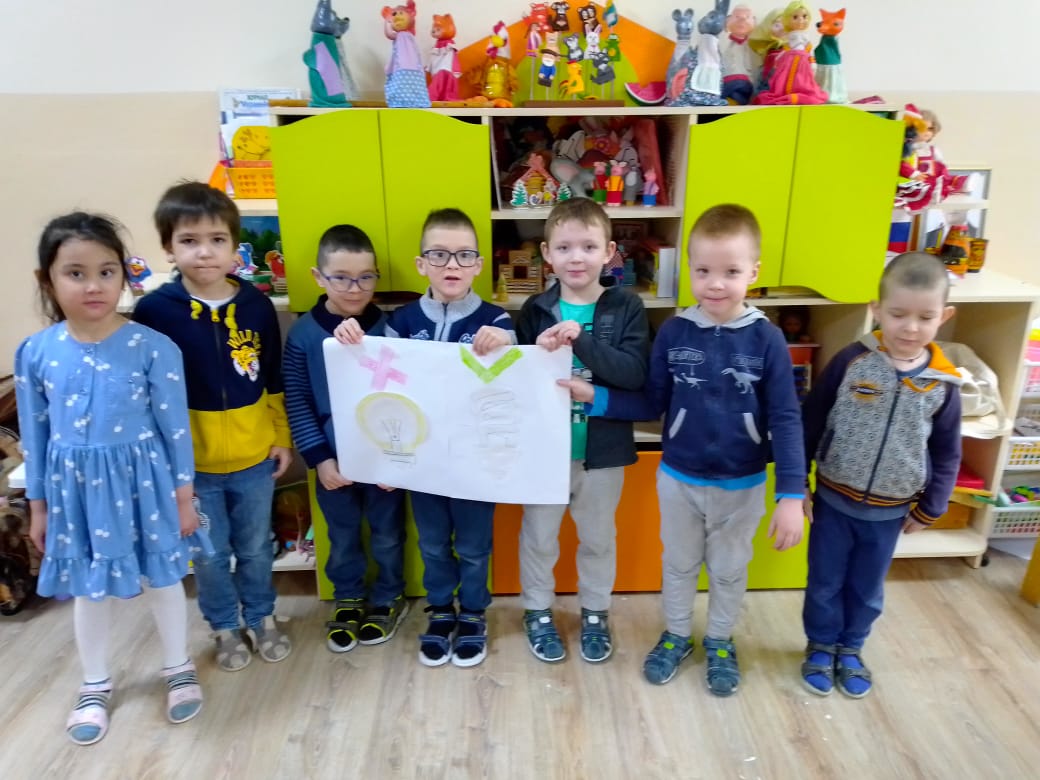 